Dotyczy: postępowania o udzielenie zamówienia publicznego na „Przebudowa budynku „A” Samodzielnego Publicznego Szpitala Klinicznego nr 2 PUM w Szczecinie.”WYJAŚNIENIA NR 1 ORAZ MODYFIKACJA SWZ NR 1 Działając na podstawie art. 135 ust. 2 ustawy z dnia 11 września 2021 r. Prawo zamówień publicznych (Dz.U.2021.1129 t.j. z dnia 2021.06.24, dalej: ustawa PZP), zamawiający udziela następującego wyjaśnienia:Pytanie 1,Dzień dobry, w nawiązaniu do ogłoszonego przetargu dnia 17.10.2023, chcielibyśmy wnioskować o wydłużenie terminu składania ofert. Wnioskujemy o termin 30.11.2023 do godziny 09:00. Ze względu na stopień skomplikowania planowanej inwestycji, czasochłonność przygotowania oferty, to niespełna dwa tygodnie na przygotowanie oferty, są wg naszej oceny oraz doświadczenia nierealne. OdpowiedźZamawiający nie wyraża zgody na zmianę terminu składania ofert.Pytanie 2, Zwracam się z prośbą do Zamawiające o zmianę warunków udziału w postępowaniu w zakresie zdolności technicznej i zawodowej – rozdział XVII punkt 1D. Prosimy o dopuszczenie w zakresie wymaganej roboty referencyjnej w doświadczeniu Wykonawcy obok instalacji wody lodowej zamiennie instalacji freonowej. Roboty instalacyjne w zakresie wentylacji i klimatyzacji mogą być realizowane z instalację wody lodowej lub instalacją freonową, oba rodzaje tych instalacji mają za zadanie schładzać powietrze w poszczególnych pomieszczeniach.Po zmianie warunek ten mógłby mieć brzmienie :• instalacje wewnętrzne, w tym wykonanie instalacji wod.-kan., c.o., c.w.u., wentylacji mechanicznej i klimatyzacji, montaż instalacji wody lodowej lub freonowejZmiana nie jest duża i na pewno nie decydująca w całym zakresie przedmiotowego zadania a może przyczynić się do złożenia ofert przez większą ilość Wykonawców.OdpowiedźZamawiający nie wyraża zgody na zmianę warunków udziału w postępowaniu w zakresie zdolności technicznej i zawodowej – rozdział XVII punkt 1 D.Pytanie 3, Prosimy Zamawiającego o zmianę warunków udziału w postępowaniu w SWZ w rozdziale XVII w punkcie 1D – rozdział XVII punkt 1D i rezygnację ze szczegółowego podawania zakresu robót, które musi mieć w swoim doświadczeniu każdy Wykonawca. Wówczas ten warunek miałby brzmienie:1D. Zdolność techniczna lub zawodowa:a) Posiadają doświadczenie w realizacji robót podobnych:tj. wykonali należycie, w szczególności zgodnie z przepisami prawa budowlanego i sztuką budowlaną w okresie ostatnich 5 (pięciu) lat przed upływem terminu składania ofert, a jeżeli okres działalności jest krótszy – w tym okresie, co najmniej dwie roboty budowlane, polegające na budowie lub przebudowie budynku szpitala, innej jednostki organizacyjnej służby zdrowia, lub budynku użyteczności publicznej o kubaturze łącznej co najmniej 15 000 m3 wraz z wykonaniem instalacji i urządzeń technicznych o łącznej wartości robót budowlanych nie mniejszej niż 15 000 000,00 zł (słownie złotych: piętnaście milionów złotych 00/100) brutto.Tak sformułowany warunek udziału w postępowaniu zwiększy ilość Wykonawców mogących wziąć w nim udział.OdpowiedźZamawiający nie wyraża zgody na zmianę warunków udziału w postępowaniu w zakresie zdolności technicznej i zawodowej – rozdział XVII punkt 1 D.Pytanie 4, Prosimy o potwierdzenie, ze w zakresie Wykonawcy jest wyłącznie dostawa i montaż wyposażenia określonego w załącznikach:- zał. 2.4 do SWZ – Wykaz ilościowy mebli i wyposażenia,- zał. 2.5 do SWZ – Wykaz ilościowy kolumn, lamp.Jeśli Zamawiający wymaga od Wykonawcy, uwzględnienia wyposażenia niewymienionego w ww. załącznikach prosimy o doprecyzowanie zakresu i załączenie odpowiednich zestawień i opisów, w celu rzetelnej wyceny tego zakresu przez Wykonawcę.OdpowiedźZamawiający potwierdza, że w zakresie Wykonawcy jest dostawa i montaż wyposażenia określonego w załącznikach nr 2.2, 2.3, 2.4, 2.5, 2.6, 2.7, 2.8. Dodatkowo należy uwzględnić również biały montaż, lustra, jak również pozostałe elementy wyposażenia trwale związane z budynkiem m.in. elementy oznakowania budynku i gabinetów w budynku (tablice informacyjne, znaki 
z numerami pomieszczeń, nazwą i funkcją pomieszczeń/ budynku, naklejki na drzwi, oznakowanie literowe budynku) – tożsame ze sposobem oznaczenia funkcjonującym w Szpitalu – realizacja w uzgodnieniu z Zamawiającym.Należy zaprojektować również ww. wyposażenie dla Oddziału Onkologii, który wchodzi w zakres przebudowy.Należy pamiętać, że zadanie jest realizowane w formule zaprojektuj i wybuduj, dokumentem nadrzędnym jest PFU i Suplement do PFU, natomiast dokumentację projektową należy traktować jako materiał pomocniczy. Po stronie wykonawcy leży obowiązek sporządzenia kompletnej dokumentacji projektowej, budowlanej i wykonawczej, dokumentacji montażowej i dokumentacji powykonawczej.Ponadto w zakresie Wykonawcy leży również dostawa i montaż projektorów multimedialnych wraz z ekranem zwijanym sterowanym pilotem – pomieszczenia A4.06, A4.09, A4.10 (sale serminaryjne). Specyfikacja projektora:Technologia wyświetlania: DLPRozdzielczość: UHD (3840x2160)Jasność: 3500 ANSI lumenówKontrast: 35000:1Natywne proporcje ekranu: 16:9Żywotność lampy w trybie pełnej jasności (godziny): 4000Złącza wejściowe: 2 x HDMI 2.0Złącza wyjściowe: Porty wyjścia 1 x Audio 3.5mm, 1 x S/PDIF, 1 x USB-AZłącza kontrolne: 1 x RS232, 1 x 12V triggerLiczba głośników – co najmniej 1Sumaryczna moc wszystkich głośników – co najmniej 10WOchrona - Zabezpieczenie antykradzieżowe, blokada Kensington, ochrona hasłemPoziom hałasu (maksymalny) – 30 dBObsługiwane rozdzielczości - 480i/p, 576i/p, 720p(50/60Hz), 1080i(50/60Hz), 1080p(50/60Hz), 2160p(50/60Hz)Pilot zdalnego sterowaniaSpecyfikacja ekranu:Format obrazu: 16/9Powierzchnia wizyjna: 280x158 [cm]Powierzchnia całkowita: 288x190 [cm]Długość obudowy: 306cmPowierzchnia: matowa, szara, współczynnik odbicia 0,8, kąt widzenia 150°Sterowanie: Regulacja płynna pilotem radiowym, sterownik ścienny pozwalający na rozwinięcie lub zwinięcie ekranu oraz umożliwiający zatrzymanie w dowolnym momencie, połączenie z rzutnikiem tj. uruchomienie rzutnika powoduje rozwinięcie ekranu, a wyłączenie rzutnika powoduje zwinięcie ekranu.Wymagania dodatkowe:Przeprowadzić dwa przewody HDMI pomiędzy złączami wyjściowymi rzutnika, a puszką natynkową lub podtynkową umieszczoną na ścianie obok stanowiska komputerowego. Przewody zakończone gniazdami HDMI (F).Pytanie 5, Ze względu na bardzo obszerny zakres zamówienia, rozbudowaną dokumentację oraz brak przedmiarów prosimy o przesunięcie terminu składania ofert do dn. 6.11.2023r. Wydłużenie okresu przygotowania oferty, umożliwi wszystkim Wykonawcom dokładne zapoznanie się z dokumentacją i przedstawienie rzetelnej oferty.Odpowiedź Zamawiający nie wyraża zgody na zmianę terminu składania ofert.Pytanie 6, Zgodnie z informacjami zamieszczonymi w PFU stolarka okienna w budynku A została wymieniona w ramach przeprowadzonej termomodernizacji i spełnia współczynnik U=1,1. Natomiast nowa stolarka musi spełniać aktualnie obowiązujący współczynnik U=0,9. W związku z tymi zapisami wnosimy o potwierdzenie, że istniejąca stolarka okienna nie podlega wymianie z wyjątkiem okien (oznaczonych na zestawieniach następującymi nr.: 16.1, 16.2, 16.3, 28, 28.2), które muszą posiadać współczynnik U=0,9.OdpowiedźNależy przewidzieć wymianę w budynku 100% stolarki okiennej i drzwiowej na nową, która powinna spełniać aktualnie obowiązujący współczynnik przenikalności cieplnej, a także inne wymagania określone do potrzeb  funkcjonalnych 
i użytkowych.  Mając na uwadze, że zadanie jest realizowane w formule zaprojektuj i wybuduj, dokumentem nadrzędnym jest PFU i Suplement do PFU, natomiast dokumentację projektową należy traktować jako materiał pomocniczy. Po stronie wykonawcy leży obowiązek sporządzenia kompletnej dokumentacji projektowej, budowlanej i wykonawczej, dokumentacji montażowej i dokumentacji powykonawczej.Pytanie 7, Zgodnie z zapisem w PFU „montowana stolarka i ślusarka wg zestawień poprawionego PW z uwzględnieniem dodatkowych okien uzgodnionych z Zamawiającym do wymiany i aktualnie obowiązujących współczynników przenikalności cieplnej U” prosimy o informację czy Zamawiający przewiduje montaż okien poza wymienionymi na zestawieniach (okna o ozn. 16.1, 16.2, 16.3, 28, 28.2)? Jeśli przewiduje się wymianę dodatkowych okien, prosimy o zamieszczenie odpowiedniego zestawienia.
Natomiast jeśli Zamawiający, nie jest w stanie na tym etapie określić ilości dodatkowej stolarki okiennej, wnosimy o potwierdzenie, że ww. zakres będzie traktowany jako roboty dodatkowe, i nie należy go kalkulować w ofercie.OdpowiedźNależy przewidzieć wymianę w budynku 100% stolarki okiennej i drzwiowej na nową, która powinna spełniać aktualnie obowiązujący współczynnik przenikalności cieplnej, a także inne wymagania określone do potrzeb  funkcjonalnych 
i użytkowych.  Mając na uwadze, że zadanie jest realizowane w formule zaprojektuj i wybuduj, dokumentem nadrzędnym jest PFU i Suplement do PFU, natomiast dokumentację projektową należy traktować jako materiał pomocniczy. Po stronie wykonawcy leży obowiązek sporządzenia kompletnej dokumentacji projektowej, budowlanej i wykonawczej, dokumentacji montażowej i dokumentacji powykonawczej.Pytanie 8, Dotyczy: Załącznika nr 2.3. do SWZ4: Zabudowy systemowe (stałe)Czy Zamawiający dopuści uchwyty U-kształtne ze stali kwasoodpornej gat. AISI 304, pod uchwytem prostokątne wgłębienia? Oferowane rozwiązanie jest równoważne – dotyczy l.p. 15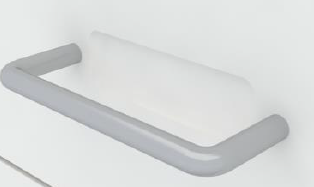 OdpowiedźNie, Zamawiający rezygnuje z wgłębienia pod uchwytem.Pytanie 9, Dotyczy: Załącznika nr 2.3. do SWZ4: Zabudowy systemowe (stałe)Czy Zamawiający dopuści regulację za pomocą specjalistycznych rastrów umożliwiających łatwą regulację wysokości położenia montowanych wewnątrz półek minimalnie do 45mm? – oferowane rozwiązanie minimalnie różni się od wymaganego w SWZ  - dotyczy l.p. 18OdpowiedźNie, zgodnie z SWZ.Pytanie 10, Dotyczy: Załącznika nr 2.3. do SWZ5.1. podest operacyjny podwójnyCzy Zamawiający dopuści podest wykonany z gładkiej blachy, wyposażony na powierzchni w paski antypoślizgowe? – dotyczy l.p. 4OdpowiedźNie, zgodnie z SWZ.Pytanie 11, Dotyczy: Załącznika nr 2.3. do SWZ5.2: Kozetka lekarskaCzy Zamawiający dopuści kozetkę o wymiarach (dłxszerxwys) w mm: 1950x650x700? – dotyczy l.p. 2OdpowiedźNie, zgodnie z SWZ.Pytanie 12, Dotyczy: Załącznika nr 2.3. do SWZ5.9: Obręcz naścienna na worki na odpadki (stelaż do worków foliowych pojedynczy z pokrywą)Proszę o potwierdzenie, że Wykonawca ma zaoferować wyrób mobilny, jak wskazuje opis a nie obręcz montowaną do ściany – jak wynika z nazwy?OdpowiedźZadanie jest realizowane w formule zaprojektuj i wybuduj, dokumentem nadrzędnym jest PFU i Suplement do PFU, natomiast dokumentację projektową należy traktować jako materiał pomocniczy. Po stronie wykonawcy leży obowiązek sporządzenia kompletnej dokumentacji projektowej, budowlanej i wykonawczej, dokumentacji montażowej i dokumentacji powykonawczej.Pytanie 13, Dotyczy: Załącznika nr 2.3. do SWZ4: Zabudowy systemowe (stałe) oraz 6: Meble ze stali kwasoodpornejCzy Zamawiający dopuści wykonanie mebli wg poniższej równoważnej technologii?Korpusy szaf i szafek:Korpusy z blachy o grubości min. 0,8 mm, wykonany z pojedynczej blachy. Korpusy szafek spawane i klejone - nie dopuszcza się nitowania lub skręcania elementów korpusów. Konstrukcja korpusów bez ram wewnętrznych, samonośna, odpowiednio wyprofilowana w celu usztywnienia i wzmocnienia konstrukcji.  Powierzchnie zewnętrzne i wewnętrzne korpusu  nie zawierające ostrych krawędzi. Wnętrza szaf i szafek konstrukcyjnie wyposażone w specjalistyczne rastry umożliwiające łatwą regulację wysokości położenia montowanych wewnątrz półek minimalnie co 45 mm. Nie dopuszcza się rastrów montowanych jako dodatkowe elementy szafki. Drzwi : Drzwi szafek o grubości min. 18 mm  wykonane z podwójnej blachy ze stali nierdzewnej w gatunku 1.4301 (304) wypełnionej plastrem miodu. Drzwi szafek pełne lub przeszklone. Szkło bezpieczne, przeźroczyste/ mleczne.  Połączenie szkła z ramą drzwiową silikonowane.  Krawędzie i narożniki zaokrąglone. Szczelna konstrukcja drzwi wyposażona w uszczelki gumowe, uniemożliwiające przenikanie zanieczyszczeń. Uszczelki montowane na skrzydle drzwiowym poprzez wcisk (nie przyklejane). Łączenia narożnikowe uszczelek zgrzewane. Fronty drzwi szlifowane lub malowane proszkowo farbami antybakteryjnymi z jonami srebra, w kolorze wg palety RAL - min. 10 kolorów do wyboru przez Zamawiającego. Fronty drzwi szaf wysokich wyposażone w zamek baskwilowy ryglujący drzwi w co najmniej w dwóch punktach. We frontach drzwi szafek niskich i wiszących wybór zamka baskwilowego do uzgodnienia z Zamawiającym. Kierunek otwierania drzwi przy szafach jednodrzwiowych  do wyboru przez Zamawiającego na etapie uzgodnień przedwykonawczych.Zawiasy:Wysokiej jakości zawiasy do drzwi, nierdzewne, osłonięte zapewniające dokładną regulację i demontaż,  umożliwiające otwarcie drzwi o kąt co najmniej 110°.Półki:Półki wykonane ze stali nierdzewnej gatunku 1.4301 (304) ze skokową regulacją wysokości położenia, dodatkowo wzmacniane profilem trapezowym. Wsporniki ze stali nierdzewnej w gatunku 1.4301 (304). Nie dopuszcza się mocowania półek na wspornikach oraz kołkach wykonanych z tworzywa sztucznego. Wsporniki podtrzymujące półkę wyposażone w gumowe wibroizolatory wygłuszające półkę.Szuflady:Fronty szuflad o grubości min. 18 mm wykonane  z podwójnej blachy ze stali nierdzewnej w gatunku 1.4301 (304) wypełnionej plastrem miodu. Szczelna konstrukcja szuflad wyposażona w uszczelki gumowe, uniemożliwiające przenikanie zanieczyszczeń. Uszczelki montowane  na froncie szuflad poprzez wcisk (nie przyklejane).  Łączenie narożnikowe uszczelek zgrzewane. Fronty szuflad szlifowane lub malowane proszkowo farbami antybakteryjnymi z jonami srebra, w kolorze wg palety RAL min. 10 kolorów do wyboru przez Zamawiającego. Opcjonalnie fronty szuflad wyposażone w zamek centralny.Szuflady opcjonalnie wyposażone w wyjmowane podziałki z plexi dzielące szufladę na 4, 6 lub 8 części. W szafkach szufladowych z uwagi na specyfikę przechowywania materiałów medycznych głębokość użytkowa każdej z szuflad wynosi:a) dla szafki 4-szufladowej min. 140 mm b) dla szafki 3-szufladowej min. 190 mm Konstrukcja szuflady:Dno, tył i boki szuflady wykonana z jednego arkusza blachy, pozaginane w celu uzyskanie odpowiedniej sztywności i wytrzymałości, trwale zespolone z frontem szuflady. Połączenie dna z frontem nie spawane, nie montowane na elementy złączne, nie zgrzewane. Całość tworzy zwarty jednolity element z możliwością wyjęcia szuflady z korpusu w celu umycia.Prowadnice szuflad:Szuflady na prowadnicach z mechanizmem samo dociągowym (na łożyskach kulowych) zapewniającym ciche i płynne domykanie, wysuwane na pełną głębokość. Prosty i szybki demontaż szuflad mechanizmem zastrzykowym „klik” w celu ich łatwego umycia i dezynfekcji. Prowadnice montowane pod skrzynią. W celu zachowania higieniczności nie dopuszcza się montowania prowadnic na boku.    Zamki:Wszystkie szafki stojące, wiszące oraz szafy z drzwiami wyposażone w zamki dwupunktowe typu „baskwil”.Wszystkie szafki z szufladami wyposażone w zamek centralny do zamykania kilku szuflad na raz.Uchwyty:Uchwyty do otwierania drzwi i szuflad w kształcie litery „C” wykonane ze  stali nierdzewnej. Uchwyt  o wymiarach całkowitych: 104 x 35 x 8 mm umożliwiający wygodny pochwyt. Blaty:Blaty szafek wykonane ze stali nierdzewnej w gatunku 1.4301 (304) o grubości nie mniejszej niż 1,2 mm. Blaty od spodu wzmacnianie dodatkowym profilem trapezowym. Blat w wersji prostej lub zagłębiony z falą zgodnie ze specyfikacja szczegółową.  Blat prosty o grubości 1,2 mm, blat zagłębiony z falą o grubości 1,5 mm.  Standardowo na tylnej ścianie fartuch z blachy o wysokości 40 mm (możliwość zastosowania fartuchów po bokach w zależności od projektu). Możliwość wyposażenie blatu w komorę zlewozmywakową lub umywalkową okrągłą. Komory wykonane ze stali nierdzewnej 1.4301 (304) o wymiarach zgodnych ze specyfikacją szczegółową. Komory  wraz z blatem tworzą jedną całość. Montowane bez widocznych połączeń na powierzchni oraz bez użycia uszczelniaczy typu silikon. Wszystkie komory wyposażone w syfony wykonane z tworzywa sztucznego. Baterie wodne stojące  - przy umywalce - bezdotykowe, -  przy zlewach – łokciowe  Opcjonalnie blaty z innych materiałów np. Trespa, Corian, StaronNóżki:Szafy i szafki stojące posiadają nóżki trwale zespolone z korpusem mebla. Nóżki o wysokości min. 140 mm cofnięte o min. 15 mm w stosunku do przedniej dolnej krawędzi korpusów. Możliwość cofnięcia nóżek w stosunku do płaszczyzny pleców, pozwalające na dosunięcie mebli do ścian w przypadku gdy krawędź podłogi/ściany jest wyoblona.  Nóżki wyposażone w regulatory wysokości umożliwiające wypoziomowanie mebla w zakresie 20 mm. Opcjonalnie istnieje możliwość wykonania cokołu z pełnej blachy, zabudowującego przestrzeń pomiędzy korpusem a podłogą.WYKOŃCZENIE  We wszystkich niezbędnych miejscach (np. meble we wnękach) zastosowane elementy maskujące. Maskownice wykonane z materiałów takich jak elementy meblowe.Niewielkie szczeliny (pionowe/ górne) maskowane za pomocą odpowiednio wyprofilowanego kątownika/ceownika, wykonanego ze stali nierdzewnej w gatunku 1.4301 (304). We wszystkich niezbędnych miejscach powstałe szczeliny szczelnie silikonowaneMiejsca styku blatów ze ścianą odpowiednio zabezpieczone przez podniesienie fartuchów.OdpowiedźNie, zgodnie z SWZ.Pytanie 14, Dotyczy: Załącznika nr 2.3. do SWZ6: Meble ze stali kwasoodpornejCzy Zamawiający dopuści wykonanie drzwi, drzwiczek wyposażonych w uchwyty typu C ze stali nierdzewnej szlifowanej nielakierowanej?  Oferowane rozwiązanie jest równoważne do wymaganego w SWZ – dotyczy l.p. 3OdpowiedźNie, zgodnie z SWZ.Pytanie 15, Dotyczy: Załącznika nr 2.3. do SWZ6.4: Stolik anestezjologiczny przejezdny (wózek anestezjologiczny)Czy Zamawiający dopuści wykonanie drzwi, drzwiczek wyposażonych w uchwyty typu C ze stali nierdzewnej szlifowanej nielakierowanej?  Oferowane rozwiązanie jest równoważne do wymaganego w SWZ – dotyczy l.p. 3OdpowiedźNie, zgodnie z SWZ.Pytanie 16, Dotyczy: Załącznika nr 2.3. do SWZ6.4: Stolik anestezjologiczny przejezdny (wózek anestezjologiczny)Czy Zamawiający dopuści wózek, w którym front wózka wykonany jest z podwójnej blachy z materiałem wygłuszającym (plaster miodu), a korpus wózka z pojedynczej blachy? – dotyczy l.p. 4OdpowiedźNie, zgodnie z SWZ.Pytanie 17, Dotyczy: Załącznika nr 2.3. do SWZ6.4: Stolik anestezjologiczny przejezdny (wózek anestezjologiczny)Czy Zamawiający dopuści wózek wyposażony w atestowaną uszczelkę, która nie jest antypyłowa? – dotyczy l.p. 6OdpowiedźNie, zgodnie z SWZ.Pytanie 18, Dotyczy: Załącznika nr 2.3. do SWZ6.4: Stolik anestezjologiczny przejezdny (wózek anestezjologiczny)Czy Zamawiający dopuści wózek wyposażony w blat 650x600mm? – dotyczy l.p. 7OdpowiedźTak, ale przy spełnieniu pozostałych wymagań.Pytanie 19, Dotyczy: Załącznika nr 2.3. do SWZ6.4: Stolik anestezjologiczny przejezdny (wózek anestezjologiczny)Czy Zamawiający dopuści wózek wyposażony w uchwyt do przetaczania umieszczony z frontu wózka? – dotyczy l.p. 8OdpowiedźNie, zgodnie z SWZ.Pytanie 20, Dotyczy: Załącznika nr 2.3. do SWZ6.4: Stolik anestezjologiczny przejezdny (wózek anestezjologiczny)Czy Zamawiający dopuści wózek wyposażony w kółka fi 100mm? – dotyczy l.p. 9OdpowiedźNie, zgodnie z SWZ.Pytanie 21, Dotyczy: Załącznika nr 2.3. do SWZ6.4: Stolik anestezjologiczny przejezdny (wózek anestezjologiczny)Czy Zamawiający dopuści wózek o wymiarach 690x700x985mm? – dotyczy l.p. 12OdpowiedźNie, zgodnie z SWZ.Pytanie 22, Dotyczy: Załącznika nr 2.3. do SWZ6.4: Stolik anestezjologiczny przejezdny (wózek anestezjologiczny)Czy Zamawiający dopuści wózek wyposażony w nadstawkę z 11 pojemnikami z tworzywa? – dotyczy l.p. 13aOdpowiedźNie, zgodnie z SWZ.Pytanie 23, Dotyczy: Załącznika nr 2.3. do SWZ6.4: Stolik anestezjologiczny przejezdny (wózek anestezjologiczny)Czy Zamawiający dopuści wózek w którym szuflady wyposażone są w wyjmowane podziałki z plexi dzielące szufladę na 4, 6, 8 części (możliwość regulacji wielkości wewnątrz)? Poniżej wizualizacja oferowanego rozwiązania  – dotyczy l.p. 13b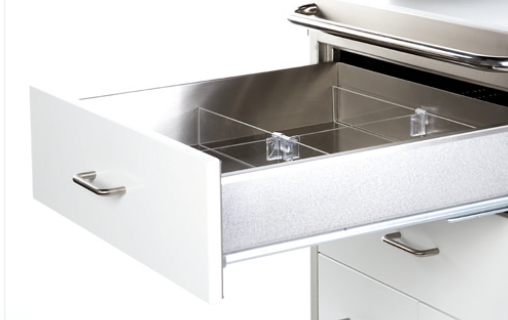 OdpowiedźNie, zgodnie z SWZ.Pytanie 24,Zgodnie z zestawieniami stolarki i ślusarki dla wskazanych do wbudowania okien współczynnik przenikania ciepła w został przyjęty zgodnie z warunkami technicznymi na rok 2017 i wynosi U=1,1 W/m2K. Prosimy o potwierdzenie, że zgodnie z nowymi wymaganiami współczynnik nie może przekroczyć 0,9 W/m2K. OdpowiedźStolarka okienna i drzwiowa powinna spełniać aktualnie obowiązujący współczynnik przenikalności cieplnej, a także inne wymagania  określone do potrzeb  funkcjonalnych i użytkowych.  Pytanie 25, W zestawieniach stolarki i ślusarki jednym z parametrów opisujących jest „izolacja akustyczna”. Prosimy o potwierdzenie, że tak wskazana izolacja akustyczna dotyczy parametru Rw zgodnie z normami i deklaracjami parametrów technicznych uzyskiwanymi od producentów.OdpowiedźZadanie jest realizowane w formule zaprojektuj i wybuduj, dokumentem nadrzędnym jest PFU i Suplement do PFU, natomiast dokumentację projektową należy traktować jako materiał pomocniczy. Po stronie wykonawcy leży obowiązek sporządzenia kompletnej dokumentacji projektowej, budowlanej i wykonawczej, dokumentacji montażowej i dokumentacji powykonawczej. Zgodnie z obowiązującymi przepisami na dzień wykonania projektu.Pytanie 26, Prosimy o potwierdzenie, że drzwi do wszystkich pomieszczeń technicznych w budynku należy wyposażyć zamki patentowe w systemie „master-key”.OdpowiedźZamawiający wymaga zamków patentowych w systemie ,,master-key” do drzwi do wszystkich pomieszczeń technicznych 
w budynku.Pytanie 27, Prosimy o potwierdzenie, że tylko drzwi z kontrolą dostępu mają być wyposażone w kontaktrony.OdpowiedźDrzwi z kontrolą dostępu należy wyposażyć w kontaktrony.Zadanie jest realizowane w formule zaprojektuj i wybuduj, dokumentem nadrzędnym jest PFU i Suplement do PFU, natomiast dokumentację projektową należy traktować jako materiał pomocniczy. Po stronie wykonawcy leży obowiązek sporządzenia kompletnej dokumentacji projektowej, budowlanej i wykonawczej, dokumentacji montażowej i dokumentacji powykonawczej. Pytanie 28, Prosimy o potwierdzenie, że Zamawiający wymaga wyposażenia istniejącej stolarki okiennej niepodlegającej wymianie w klamki z kluczykiem.OdpowiedźZadanie jest realizowane w formule zaprojektuj i wybuduj, dokumentem nadrzędnym jest PFU i Suplement do PFU, natomiast dokumentację projektową należy traktować jako materiał pomocniczy. Po stronie wykonawcy leży ob. owiązek sporządzenia kompletnej dokumentacji projektowej, budowlanej i wykonawczej, dokumentacji montażowej i dokumentacji powykonawczej. Zamawiający wymaga wyposażenia stolarki okiennej w klamki z kluczykiem. Pytanie 29, Zgodnie z Zestawieniami dla drzwi DA09, które są drzwiami do łazienek, występuje szyba bezpieczna klasy P2, kolor: przejrzysta barwa. Czy Zamawiający podtrzymuje wykonanie drzwi ze szkleniem?OdpowiedźZamawiający nie przewiduje szyb w drzwiach do łazienek – powinny być drzwi pełne.Pytanie 30, Prosimy o potwierdzenie, że w obiekcie nie będą występowały ścieki radioaktywne i postępowanie nie obejmuje wykonania dekontaminacji ścieków.OdpowiedźZamawiający potwierdza.Pytanie 31,Proszę o potwierdzenie, że komputery osobiste klasy PC, drukarki laserowe kolor, monitory LCD 21”, oprogramowanie, TV do pokoi pacjentów, uchwyty do TV, niszczarki, drukarko-kopiarki 14 urządzenia wielofunkcyjne, nie wchodzą w zakres przedmiotu zamówienia.OdpowiedźDostawa ww. materiałów nie wchodzi w zakres niniejszego postępowania.Pytanie 32,Prosimy o potwierdzenie, że poza zakresem dostaw są inne elementy, które nie zostały wymienione w zestawieniach, a które znajdują się na rysunkach technologii np. min. wanna dezynfekcyjna, ultrasonograf, elektrokardiograf z monitorem, lampy bezcieniowe E20a,Łóżeczka najazdowe dla noworodka Wózek wanna Łóżka szpitalne Aparat do badania słuchu Laktatory InhalatoryZestaw reanimacyjnySsakiPompy infuzyjneEEG przenośnyRTG przyłóżkowy Transiluminator Zestaw oftalmoskopowy Waga dla niemowląt Macerator do pieluch Kardiotokograf Myjki dezynfektory Lampy bakteriobójczeOdpowiedźZgodnie z SWZ – Załącznik nr 4, 5, 6 do SWZ.Pytanie 33,Proszę o potwierdzenie, że automaty wrzutowe (przedpłatowe) nie są w zakresie przedmiotowego zamówienia.OdpowiedźAutomaty wrzutowe (przedpłatowe) zostaną zainstalowane przez Operatora Systemu Telewizji Szpitalnej i na jego koszt. Prace te nie są w zakresie przedmiotowego zamówienia.Pytanie 34,Prosimy o wskazanie miejsc, gdzie mają być przewidziane wyprowadzenia zasilania pod automaty wrzutowe (przedpłatowe).OdpowiedźAutomaty wrzutowe (przedpłatowe), które będą obsługiwały System Telewizji Szpitalnej w dwóch lokalizacjach w budynku A, 
tj. na I piętro – Oddział Onkologii oraz II piętro – Oddział Patologii Ciąży (po 1 szt. na każdy z oddziałów), będą znajdowały się 
w pobliżu pokoju pielęgniarek. Automaty wymagają zasilania elektrycznego 230V i połączenia ze skrzynką TV znajdującą się 
w ww. pokoju pielęgniarek. Pytanie 35,Czy są jakieś ograniczenia czasowe dla prowadzenia robót uciążliwych, bądź jakiekolwiek inne ograniczenia dla prowadzenia robót które należy uwzględnić?OdpowiedźZamawiający wyraża zgodę na prowadzenie robót uciążliwych w godzinach 8-20. Prace nieuciążliwe będą mogły być prowadzone bez ograniczeń czasowych. Chyba, że będzie to związanie z przełączeniami lub innymi pracami, które będą kolidować 
z funkcjonowaniem Szpitala.  Ponadto Zamawiający informuje, iż Wykonawca będzie zobowiązany m.in. do:oznaczenie terenu budowy lub innych miejsc, w których mają być prowadzone roboty podstawowe lub tymczasowe,utrzymanie terenu budowy w należytym stanie i usuwanie na bieżąco zbędnych materiałów, odpadków oraz śmieci, 
z udokumentowaniem miejsc składowania odpadów lub ich utylizacji,przywrócenie po zakończeniu robót terenu budowy oraz terenu stanowiącego zaplecze budowy do stanu z przed rozpoczęcia robót,zapewnienie zabezpieczenia przeciwpożarowego dla terenu budowy,zapewnienie nadzoru oraz wykonywanie robót zgodnie z zasadami bezpieczeństwa i higieny pracy,w przypadku zniszczenia lub uszkodzenia robót bądź ich części bądź majątku Zamawiającego – naprawienia ich 
i doprowadzenia do stanu poprzedniego, na swój koszt,zorganizowanie zaplecza socjalno-technicznego budowy w rozmiarach koniecznych do realizacji przedmiotu umowy,strzeżenie mienia znajdującego się na terenie budowy w terminie od daty przejęcia terenu budowy do daty przekazania przedmiotu umowy Zamawiającemu protokołem końcowego odbioru i zlikwidowania zaplecza budowy,organizacji terenu budowy, w tym w szczególności jego urządzenia we własnym zakresie i na własny koszt stosownie 
do przyjętej organizacji robót oraz właściwego oznaczenia i zabezpieczenia, zapewnienia należytego ładu i porządku, 
w szczególności przestrzegania przepisów BHP oraz przepisów ochrony środowiska na terenie placu budowy,prowadzenia prac, w taki sposób, by hałas i kurz nie zakłócały normalnej pracy jednostek organizacyjnych zlokalizowanych 
w pobliżu,zabezpieczenia instalacji i urządzeń na terenie budowy i w jej bezpośrednim otoczeniu przed ich zniszczeniem 
lub uszkodzeniem w trakcie wykonywania robót stanowiących przedmiot umowy,bezzwłocznego powiadamiania Zamawiającego o wszelkich możliwych wydarzeniach i okolicznościach mogących wpłynąć 
na opóźnienie robót oraz w razie zaistnienia takiej potrzeby wykonanie na koszt własny prac niezbędnych ze względu 
na bezpieczeństwo lub konieczność zapobieżenia awarii.Pytanie 36,W § 1 ust. 1 pkt. 2 projektu umowy na Wykonawcę zostaje nałożony obowiązek „wykonania dokumentacji projektowej zamiennej, wraz z uzyskaniem ostatecznych i/lub prawomocnych zamiennych decyzji o pozwoleniu na budowę, o ile zajdzie taka potrzeba”. Wykonawca wskazuje, że ww. zapis jest sprzeczny z art. 99 ust. 1 ustawy PZP, w myśl którego „przedmiot zamówienia opisuje się w sposób jednoznaczny i wyczerpujący”.  Wykonawca wnosi o jednoznaczne rozstrzygnięcie przez Zamawiającego, czy w przedmiotowej sprawie dojdzie do konieczności uzyskiwania zamiennego pozwolenia na budowę. OdpowiedźZadanie jest realizowane w formule zaprojektuj i wybuduj, dokumentem nadrzędnym jest PFU i Suplement do PFU, natomiast dokumentację projektową należy traktować jako materiał pomocniczy. Po stronie wykonawcy leży obowiązek sporządzenia kompletnej dokumentacji projektowej, budowlanej i wykonawczej, dokumentacji montażowej i dokumentacji powykonawczej.Pytanie 37,W myśl § 6 ust. 4 projektu umowy „do momentu odbioru końcowego przedmiotu umowy suma faktur przejściowych nie może przekroczyć 80% kwoty wynagrodzenia”. Wykonawca wskazuje, że w obliczu 500 dniowego terminu realizacji umowy, a także w obliczu praktyki określającej wartość ostatniej części wynagrodzenia na poziomie 10% ww. zapis (mimo, że zgodny z przepisami PZP), narusza równowagę kontraktową stron. W konsekwencji Wykonawca wnosi o zastąpienie ww. zapisu zapisem o treści „do momentu odbioru końcowego przedmiotu umowy suma faktur przejściowych nie może przekroczyć 90% kwoty wynagrodzenia”.OdpowiedźZamawiający nie wyraża zgody na modyfikację zapisu umowy.Pytanie 38,W myśl § 6 ust. 11 i 14 projektu umowy, maksymalna wysokość waloryzacji wynagrodzenia Wykonawcy może wynosić 5% wynagrodzenia brutto. W obliczu gwałtowności wzrostów kosztów produkcji w budownictwie w okresie od 2021 roku, Wykonawca wnosi o zmianę ww. zapisów, pozwalającą na waloryzację wynagrodzenia Wykonawcy do wysokości 10% wynagrodzenia bruttoOdpowiedźZamawiający nie wyraża zgody.Pytanie 39,W myśl § 9 ust. 5 projektowanej umowy „w przypadku zmiany stanu prawnego przyjętych rozwiązań technicznych objętych wykonaną dokumentacja projektową w okresie od protokolarnego odbioru dokumentacji projektowej do odbioru końcowego robót wykonywanych na podstawie opracowanej dokumentacji projektowej, Wykonawca zobowiązany jest do dostosowania rozwiązań projektowych do aktualnego stanu prawnego w ramach pełnionego nadzoru autorskiego, bez prawa do dodatkowego wynagrodzenia”. Wykonawca prosi o odpowiedź na pytanie: dlaczego w sytuacji, za którą nie ponosi on żadnej odpowiedzialności, ani na którą nie ma on żadnego wpływu, musi on ponosić pełne ryzyko zmiany stanu prawnego i wykonywać ponowne prace projektowe bez żadnego wynagrodzenia? W jego przekonaniu analizowany zapis stanowi naruszenie równowagi kontraktowej stron, wobec czego prosi on o jego usunięcie.OdpowiedźZamawiający nie wyraża zgody na modyfikację postanowienia projektu  do umowy.Pytanie 40,W myśl § 9 ust. 8 in fine projektowanej umowy: „…na polecenie Zamawiającego, Wykonawca zobowiązany jest uwzględnić zgłoszone uwagi lub zastrzeżenia i dokonać stosownych poprawek w opracowywanej dokumentacji”.
Wykonawca wskazuje, że ww. zapis zaburza równowagę kontraktową Stron. Skoro zobowiązaniem Wykonawcy jest sporządzenie dokumentacji projektowej, za którą następnie ponosi on odpowiedzialność (także rękojmianą i gwarancyjną), to w jego przekonaniu niedopuszczalna jest sytuacja, w której Wykonawca – na podstawie całkowicie jednostronnego i niczym nie uwarunkowanego oświadczenia Zamawiającego – jest zobowiązany zmieniać ów przedmiot umowy. Wykonawca prosi o wykreślenie tego fragmentu zapisu.OdpowiedźZamawiający nie wyraża zgody.Pytanie 41,W myśl § 10 ust. 1 pkt. 12 projektowanej umowy do obowiązków Wykonawcy należy „realizacja zaleceń Zamawiającego, w tym wpisanych do dziennika budowy”. Wykonawca wskazuje, że jego obowiązki określa umowa i związane z nią dokumenty, wobec czego zapis pozwalający Zamawiającemu na nieograniczone merytorycznie polecenia wobec Wykonawcy i zarazem – nakazujący Wykonawcy bezwarunkowe podporządkowanie się tym poleceniom, jest niedopuszczalny. Wykonawca wnosi wobec tego o zmianę ww. zapisu, w myśl której byłby on zobowiązany do realizacji zaleceń Zamawiającego, ale - zgodnych z umową oraz przepisami prawa.OdpowiedźZamawiający nie wyraża zgody.Pytanie 42,7. W myśl § 10 ust. 15 projektowanej umowy „jeżeli w okresie realizacji przedmiotu umowy nastąpi zmiana stanu prawnego, Wykonawca wykonana swoje zobowiązania, wynikające z umowy, zgodnie nowymi przepisami prawa”.
Wykonawca prosi o odpowiedź na pytanie: dlaczego w sytuacji, za którą nie ponosi on żadnej odpowiedzialności, ani na którą nie ma on żadnego wpływu, musi on wykonać roboty de facto zamienne, o nieznanym w chwili złożenia oferty zakresie i wartości, bez aneksu na roboty zamienne? Wykonawca wskazuje, że zmiana stanu prawnego rzutująca na zmiany przedmiot umowy wymaga aneksu do umowy i odpowiedniej korekty wynagrodzenia, w związku z czym prosi on o wykreślenie analizowanego postanowienia projektu umowy.OdpowiedźZamawiający nie wyraża zgody na modyfikację  projektu umowy zgodnie z wnioskiem. Zamawiający wskazuje, iż w sytuacji, gdy na skutek zmiany stanu prawnego w trakcie realizacji robót zajdzie konieczność wykonania robót zamiennych, odpowiednie zastosowanie znajdą postanowienia  § 16  projektu umowy.Pytanie 43,8. W myśl § 12 ust. 2 projektowanej umowy „Wykonawca oświadcza, że posiada ubezpieczenie robót, sprzętu i urządzeń znajdujących się na terenie budowy zwane ubezpieczeniem CAR na okres realizacji robót, tj. do dnia podpisania protokołu końcowego odbioru robót i zlikwidowania zaplecza budowy, na sumę ubezpieczenia nie mniejszą niż 15.000.000,00 zł umowy oraz ubezpieczenie od odpowiedzialności cywilnej za szkody powstałe na budowie w mieniu i na osobach, na okres w tym punkcie umowy opisany, na sumę ubezpieczenia nie mniejszą niż 10.000.000,00 zł netto (słownie złotych: sześć milionów 00/100)”. W odniesieniu do powyższego Wykonawca wskazuje, że obsługujący go broker ubezpieczeniowy sygnalizuje mu, iż ubezpieczenie CAR – jako produkt ubezpieczeniowy - jest zawsze udzielane na całą wartość umowy, a nie na kwotę inną, niż owa wartość umowy (np. na przedmiotowe 15.000.000,00 zł).
W sytuacji zatem, gdy wartość umowy będzie inna, niż 15.000.000,00 zł (mniejsza, lub większa), Wykonawca nie uzyska na rynku ubezpieczeniowym ubezpieczenia CAR na kwotę 15.000.000,00 zł; takiego produktu ubezpieczeniowego nie będzie po prostu w ofertach ubezpieczycieli. W konsekwencji Wykonawca wnosi o dokonanie stosownych korekt we wskazanym zapisie projektowanej umowy, poprzez zastąpienie znajdującego się w nim sformułowania „na sumę ubezpieczenia nie mniejszą niż 15.000.000,00 zł” zwrotem – „na sumę ubezpieczenia stanowiącą równowartość wartości umowy”.OdpowiedźZamawiający modyfikuje  treść § 12 ust. 2 projektowanej umowy, który otrzymuje następujące brzmienie:„2. Wykonawca oświadcza, że posiada ubezpieczenie robót, sprzętu i urządzeń znajdujących się na terenie budowy zwane ubezpieczeniem CAR na okres realizacji robót, tj. do dnia podpisania protokołu końcowego odbioru robót i zlikwidowania zaplecza budowy, na sumę ubezpieczenia stanowiącą równowartość brutto kontraktu oraz ubezpieczenie od odpowiedzialności cywilnej za szkody powstałe na budowie w mieniu i na osobach, na okres w tym punkcie umowy opisany, na sumę ubezpieczenia nie mniejszą niż 10.000.000,00 zł netto (słownie złotych: dziesięć milionów 00/100).”Pytanie 44,W myśl § 13 ust. 8 zdanie drugie projektowanej umowy: „o charakterze wady (tj. zwykła lub awaryjna) decyduje Zamawiający, który przy zgłoszeniu danej wady jest zobowiązany poinformować Wykonawcę, czy wada stwarza niebezpieczeństwo dla ludzi lub mienia Zamawiającego lub uniemożliwia korzystanie z obiektów w sposób zgodny z ich przeznaczeniem”. Wykonawca wskazuje, że wg jego doświadczeń inwestorzy mają zawsze skłonność do określania na wszelki wypadek każdej wady jako awaryjnej. Tymczasem o tym, czy wada stwarza niebezpieczeństwo dla zdrowia lub życia, a także – czy wada uniemożliwia korzystanie z przedmiotu umowy, rozstrzygają przecież okoliczności faktyczne. 
W konsekwencji Wykonawca prosi o zmianę ww. zapisu w taki sposób, że o kwalifikacji danej wady rozstrzygają wspólnie Strony. Powyższy postulat jest o tyle istotny, że w myśl § 13 ust. 9 in fine projektu umowy, Zamawiający może powierzyć usunięcie wady w ramach wykonania zastępczego już po upływie 24 godzin od zgłoszenia.OdpowiedźZ uwagi na rodzaj prowadzonej przez Zamawiającego działalności, Zamawiający nie wyraża zgody na modyfikację projektu umowy.Pytanie 45,14. W SWZ Dział XVII ust. 1D ppkt. b) 6) występuje zapis „Osoby uczestniczące w realizacji zamówienia w zakresie sprawdzenia projektu architektoniczno-budowlanego, posiadające uprawnienia budowlane do projektowania bez ograniczeń w odpowiedniej specjalności lub będące rzeczoznawcami budowlanymi, posiadające doświadczenie zawodowe co najmniej odpowiadające doświadczeniu zawodowemu projektanta opracowującego sprawdzaną część projektu,”Wykonawca wnosi o zmianę na zapis:„Osoba uczestnicząca w realizacji zamówienia w zakresie sprawdzenia projektu architektoniczno-budowlanego, posiadająca uprawnienia budowlane do projektowania bez ograniczeń w specjalności architektonicznej lub będąca rzeczoznawcą budowlanym, posiadająca doświadczenie zawodowe co najmniej odpowiadające doświadczeniu zawodowemu projektanta opracowującego sprawdzany projekt architektury,”OdpowiedźZamawiający nie wyraża zgody.Pytanie 46,Czy w związku ze specyfiką pomieszczeń, Zamawiający będzie oczekiwał wyposażenia układu wentylacji w System do eliminacji zagrożeń mikrobiologicznych w tym wirusa SARS – CoV2 o poniższych parametrach? System dezynfekcji i aktywizacji powietrza oparty o technologię zimnej plazmy. Urządzenie montowane w kanale wentylacyjnym, tryb pracy urządzenia 24/7/365 bez konieczności przestojów. Urządzenie wykorzystujące technologię NCC ( Naturalna Konwersja Katalityczna ), która redukuje populacje drobnoustrojów takich jak wirusy, bakterie i grzyby w powietrzu i na powierzchniach oraz nieprzyjemne zapachy i widoczny dym. Zaawansowany proces utleniania poprzez światło UV oraz fotokatalizator. Likwidacja zanieczyszczeń powietrza do 99,999%. Możliwość dopasowania działania urządzenia do powierzchni pomieszczeń.  Ilość i wielkość matryc dostosowana do wydatku central powietrza w budynku – wykonawca przedstawi analizę doborów urządzeń dla obsługiwanych pomieszczeń uwzględniającą typ i przeznaczenie pomieszczeń. Urządzenie działające przy obecności ludzi wewnątrz pomieszczeń dezynfekowanych.Urządzenie wykonane w oparciu o materiały o wysokiej odporności na promieniowanie UV, posiadające Deklarację Zgodności i certyfikat PZH oraz certyfikat zgodności z normą PN-EN 62353.OdpowiedźZadanie jest realizowane w formule zaprojektuj i wybuduj, dokumentem nadrzędnym jest PFU i Suplement do PFU, natomiast dokumentację projektową należy traktować jako materiał pomocniczy. Po stronie wykonawcy leży obowiązek sporządzenia kompletnej dokumentacji projektowej, budowlanej i wykonawczej, dokumentacji montażowej i dokumentacji powykonawczej.Pytanie 47,Dot. Załącznika nr 2.2 do SWZDot. taboret tapicerowany z regulacją wysokościCzy Zamawiający dopuści do zaoferowania fotel posiadający mechanizm CPT lecz bez możliwości blokady w wybranej pozycji?OdpowiedźNie, zgodnie z SWZ.Pytanie 48,Dot. Załącznika nr 2.2 do SWZDot. taboret tapicerowany z regulacją wysokościCzy Zamawiający dopuści fotel z regulowaną wysokością siedziska w zakresie 400-520 mm?OdpowiedźZamawiający dopuszcza.Pytanie 49,Dot. wózek na aparaturęCzy Zamawiający dopuści do zaoferowania Wózek pod aparaturę o poniższych parametrach:- stelaż z profilu aluminiowego lakierowanego proszkowo na biało- Profil nośny z 2 kanałami montażowymi po obydwu stronach umożliwiający regulację wysokości położenia blatów- na wyposażeniu 2 blaty oraz szuflada- półka, szuflada stalowe, lakierowane proszkowo na biało, blat z pogłębieniem, ze ściętymi narożnikami- podstawa stalowa z osłoną z tworzywa z ABS w kolorze białym, wyposażona w koła w obudowie z tworzywa sztucznego o średnicy 75 mm, w tym dwa z blokadą- wymiary wózka: 510x450x900 mm - wymiary półki: 450x320 mm- wymiary szuflady: 450x320x155 mm?OdpowiedźNie, zgodnie z SWZ.Pytanie 50,Dot. Czajnik elektryczny bezprzewodowyCzy Zamawiający dopuści do Zaoferowania czajnik o poniższych parametrach:Obudowa ze stali nierdzewnej- Automatyczna pokrywa- Wskaźnik poziomu wody z podziałką- Stabilna obrotowa podstawa 360°- Zakryta grzałka- Podświetlany włącznik- Wymienny filtr- Pojemność min./maks. 0,5/1,7 l- Zasilanie: 220-240 V 50/60 Hz- Moc: 1850-2200 W?OdpowiedźNie, zgodnie z SWZ.Pytanie 51,Dot. Kuchenka mikrofalowaCzy Zamawiający dopuści do zaoferowania kuchenkę mikrofalową o poniższych parametrach:- Pojemność 20 l- Wyświetlacz LED- Wymiary 28 x 45 x 34,5 cm (wys. x szer. x gł.)- 5 poziomów grzania- 7 automatycznych programów- funkcja automatycznego rozmrażania- funkcja podgrzewania- sygnalizacja końca pracy?OdpowiedźNie, zgodnie z SWZ.Pytanie 52,Dot. zmywarka pod zabudowęCzy Zamawiający dopuści do zaoferowania zmywarkę o poniższych parametrach:- zmywarka wykonana ze stali nierdzewnej- zmywarka z funkcją wyparzania- wymiary: 565x636x836 mm (szer.xgł.xwys.)- długość cyklu pracy: 90/120/180 sek.- Napięcie: 400 V- Moc elektryczna: 6.65 kW- zużycie wody podczas jednego cyklu mycia: 2,5 l-  twardość wody poniżej 6° w skali niemieckiej- zmywarka wyposażona w pompę zrzutową- sterowanie elektroniczne?OdpowiedźZgodnie z SWZ.Pytanie 53,Dot. zmywarka na min. 20 kompletówCzy Zamawiający dopuści do zaoferowania zmywarkę o poniższych parametrach:- zmywarka wykonana ze stali nierdzewnej- zmywarka z funkcją wyparzania- wymiary: 565x636x836 mm (szer.xgł.xwys.)- długość cyklu pracy: 90/120/180 sek.- Napięcie: 400 V- Moc elektryczna: 6.65 kW- zużycie wody podczas jednego cyklu mycia: 2,5 l-  twardość wody poniżej 6° w skali niemieckiej- zmywarka wyposażona w pompę zrzutową- sterowanie elektroniczne?OdpowiedźZgodnie z SWZ.Pytanie 54,Dotyczy załącznik nr 2.3 do SWZ - 1: Meble medyczne o konstrukcji nośnej z profili aluminiowychCzy Zamawiający dopuści do zaoferowania meble wykonane według technologii opisanej poniżej: Wymogi techniczne dla mebli o konstrukcji aluminiowej z wypełnieniem z płyty meblowejMeble wykonane z materiałów posiadających wymagane świadectwa dopuszczające do eksploatacji w pomieszczeniach medycznych.  Dla potwierdzenia bezpieczeństwa i jakości oferowanych wyrobów oferent zobowiązany jest do dostarczenia:•	Atestu higienicznego potwierdzającego, iż przedmiot oferty może być stosowany w placówkach służby zdrowia (dotyczy wyrobów gotowych)•	Deklaracji  zgodności producenta potwierdzającą zgodność produktów z wymaganiami wybranych Polskich Norm w zakresie wytrzymałości konstrukcji i bezpieczeństwa użytkowania oraz zgodności z wymaganiami zasadniczymi Dyrektywy 2001/95/WE Parlamentu Europejskiego i Rady w sprawie ogólnego bezpieczeństwa produktów z załączonym certyfikatem ISO 9001 dla producenta dotyczącym dystrybucji i serwisowania wyrobów medycznych wraz z wyposażeniem, certyfikatem ISO 13485 oraz certyfikatem ISO 14001– potwierdzającym wdrożenie i utrzymywanie  systemów zarządzania jakością w zakresie objętym certyfikacją.•	Raportu z badań potwierdzającego skuteczność bakteriobójczą oferowanych mebli.•	W celu potwierdzenia spełnienia przez Oferenta wymaganych parametrów technicznych i użytkowych zamawianego sprzętu oraz mebli medycznych, należy podać i wskazać w załączonym katalogu  typ/model katalogowy dla poszczególnych wyrobów będących przedmiotem zamówienia, potwierdzając że oferowane wyroby są przedmiotem  oferty Oferenta. Dla wyrobów standardowych katalogi potwierdzające iż oferowane wyroby są przedmiotem oferty a dla wyrobów niestandardowych opracowane rysunki lub foldery.KONSTRUKCJA •	Meble  o konstrukcji nośnej szkieletowej w całości wykonanej z aluminium. Poszczególne szafki stanowią samonośne konstrukcje szkieletowe  z profili aluminiowych łączonych za pomocą złączy z tworzywa ABS. Profile aluminiowe zabezpieczone elektrolitycznie a następnie lakierowane farbami proszkowymi.•	Kolorystyka do uzgodnienia z Zamawiającym na podstawie dostarczonych próbek wg oznaczenia RAL.  •	Wypełnienie konstrukcji wykonane z płyty meblowej dwustronnie melaminowanej  o gr. 18 mm, na bazie płyty wiórowej o gęstości  nie mniejszej  niż 660 kg/m3, oznaczonej klasą higieniczności E1•	Struktura powierzchni i kolorystyka do uzgodnienia przez Zamawiającego na podstawie dostarczonych wzorników.•	Krawędzie  frontów szufladowych, drzwi uchylnych, półek, blatów oraz inne elementy konstrukcyjne nie osłonięte, zabezpieczone przez okleinowanie obrzeżem ABS o min gr. 2,0 mm. w kolorze płyty. Wszystkie półki oklejone na całym obwodzie.•	Krawędzie obrzeża zaokrąglone R=2mm.•	Meble posadowione na nóżkach integralnie związanych z konstrukcją nośną  mebla o wysokości 120 do 150 mm wyposażone w regulatory wysokości umożliwiające ich wypoziomowanie  ( wysokość mebli podawana z uwzględnieniem wysokości nóżek).•	Blaty biurek i stołów do wyboru przez Zamawiającego szczegółowo określone w specyfikacji asortymentowo - technicznej- Wykonane z płyty wiórowej trzywarstwowej o grubości minimum 28 mm melaminowanej, , odporne na wysoką temperaturę i zarysowania- Wykonane z materiału kompozytowego o nieporowatej powierzchni zapewniającej wysoką higieniczność, materiał blatów odporny na  uderzenia i zarysowanie, obojętny chemicznie, oferujący wybór koloru z  szerokiej palety barw•	Blaty robocze do wyboru przez Zamawiającego szczegółowo określone w zestawieniu asortymentowo ilościowym o niżej podanym standardzie - Blaty robocze o grubości min. 38 mm  produkowane w technologii postforming, czyli płyta wiórowa pokryta wysokogatunkowym laminatem HPL o grubości min. 0,8 mm o wysokim stopniu twardości i wytrzymałości na uszkodzenia mechaniczne oraz  podwyższonej odporności chemicznej. Odporne na promieniowanie UV oraz środki dezynfekcyjno-myjące- Blaty robocze o gr. min 32 mm mineralne z Corianu lub równoważne, tj. blaty z materiału kompozytowego o nieporowatej powierzchni zapewniającej wysoką higieniczność, materiał blatów odporny na  uderzenia i zarysowanie, obojętny chemicznie.- Blaty robocze typu TRESPA o gr. min 20 mm – kolorystyka szary, biały•	Wszystkie szafki stojące, występujące w zestawach przyściennych wyposażone w blaty robocze ciągłe na całej długości zabudowy. Miejsca styku blatów ze ścianą uszczelnione odpowiednią  listwą z  tworzywa. Rodzaj blatu określa specyfikacja asortymentowo-techniczna.•	Miejsca wbudowanych  zlewów i umywalek ze stali kwasoodpornej wypolerowane, gładkie bez  zagłębień i ostrych krawędzi. •	Zlewy/umywalki osadzone w blatach i dodatkowo uszczelnione bezbarwnym antygrzybicznym silikonem. Wycięcia w blatach  zabezpieczone przez wilgocią za pomocą okleiny lub silikonu. W komplecie ze zlewami /umywalkami baterie – rodzaj baterii określa specyfikacja asortymentowo- techniczna•	Kolorystyka blatów do uzgodnienia przez Zamawiającego na podstawie dostarczonych wzorników•	Półki w szafkach z regulacją skokową max. co 40mm na wspornikach metalowych z ogranicznikiem  powodującym unieruchomienie półki.  •	Wsporniki półek osadzone  w metalowych rastrach z wytłoczonymi gniazdami. Rastrowane listwy mocowane do boków  szaf i szafek. Wyklucza się mocowanie półki na kołkach metalowych lub z tworzywa osadzonych bezpośrednio w boku szafy. Wsporniki wyposażone w gumowe wibroizolatory.•	Półki płycinowe oklejane laminatem lub  ze stali ocynkowanej lakierowanej farbami proszkowymi. Rodzaj zastosowanych półek  określa specyfikacja asortymentowo-techniczna.•	Drzwi wykonane z płyty meblowej laminowanej odznaczającej się zwiększoną odpornością na środki dezynfekcyjno-myjące lub oszklone wykonane ze szkła bezpiecznego osadzonego w ramie metalowej•	Szuflady zastosowane w meblach typu skrzynkowego wykonane z blachy stalowej ocynkowanej, lakierowanej farbami proszkowymi. Szuflady o zróżnicowanej szerokości i głębokości z możliwością dostosowania do różnych  indywidualnych potrzeb Użytkownika.  Ilość szuflad, wymiary użytkowe określa specyfikacja asortymentowo –techniczna•	Możliwość wyposażenia szuflady na całym obwodzie w technologicznie konstruowane gniazda lub szczeliny ( również w elemencie frontowym ) umożliwiające  zastosowanie specjalistycznych ruchomych wkładów podłużnych i poprzecznych pozwalających na podział wewnętrzny szuflady  zgodnie z bieżącą potrzebą Zamawiającego.OKUCIA•	Zawiasy do drzwi wysokiej jakości (wytrzymałość min. 80 tyś. Cykli otwarcie- zamkniecie) , pozwalające na regulację elementów frontowych we wszystkich kierunkach. wyposażone w mechanizm samo domykania zintegrowany w puszcze zawiasu. Zawiasy typu Clip Top z powłoką galwanizowaną.•	Szuflady osadzone na prowadnicach kulkowych z domykaniem typu mechanicznego i tłumieniem domknięcia•	Zamki w szafkach stojących do wysokości 90 cm – zamek jednopunktowy patentowy, w szafach stojących powyżej wysokości 90 cm – zamek baskwilowy 3 punktowy•	W szafkach mobilnych (kontener) zastosować zamki patentowe centralne blokujące wszystkie szuflady z kluczem łamanym, w innych szafkach z szufladami zastosowanie zamka określa specyfikacja asortymentowo – techniczna.•	Montaż zamków wykonany w sposób profesjonalny ( poprawne zamykanie skrzydeł drzwiowych , w poprawną likwidacją luzów i zbyt dużych szczelin) , zamki kompletne wraz z niezbędnymi akcesoriami. Zastosowanie oraz rodzaj zamka określa specyfikacja asortymentowo-techniczna.•	Biurka wyposażone w wysuwane półki na klawiaturę oraz przelotki na kable – ilość oraz umiejscowienie określa specyfikacja asortymentowo-techniczna.  Należy przewidzieć min. 1 przelotkę do biurka, możliwość wykonania przelotu na miejscu•	Półki na klawiaturę wykonane z płyty wiórowej w kolorze biurka•	Uchwyty wykonane ze stali nierdzewnej w kształcie litery U wg przedstawionego wzoru o rozstawie 128mm•	Okucia zastosowane w meblach wysokiej jakości  (zawiasy, prowadnice, zamki) PODSTAWY STOLIKÓW I BIUREK •	Podstawy stolików, stołów i biurek wykonane z profili stalowych lakierowanych proszkowo lub o konstrukcji nośnej szkieletowej w całości wykonanej z aluminium z wypełnieniem z płyty meblowej. Rodzaj podstawy określa specyfikacja asortymentowo techniczna•	Podstawy stalowe•	Stoliki okrągłe – podstawa talerzowa•	Stoliki kawowe:– blat o wymiarach max. 600x600 mm- stelaż wykonany z profili max 25x25 mm lakierowany proszkowo. Stelaż wykonany w kształcie sześcianu- blat 600x600 mm  i większy – stelaż ramowy, nogi profil 40x40 mm, pod blatem rama wykonana z profilu nie większego niż 40x40 mm•	Stoły socjalne i konferencyjne – stelaż ramowy, nogi profil 40x40 mm, pod blatem rama wykonana z profilu nie większego niż 40x40 mm. Ilość nóg w zależności od wielkości stolika•	Biurka – stelaż ramowy, nogi profil min. 60x20 mm, pod blatem rama wykonana z profilu min 60x20 mm. W stelażu musi być możliwość zamontowania blendy biurka.•	Podstawy o konstrukcji nośnej z profili aluminiowych z wypełnieniem z płyty.OdpowiedźZgodnie z SWZ.Pytanie 55,Dotyczy załącznik nr 2.3 do SWZ - 2: Meble medyczne typu płycinowego Czy Zamawiający dopuści do zaoferowania meble wykonane według technologii opisanej poniżej: Wymogi techniczne dla mebli o konstrukcji aluminiowej z wypełnieniem z płyty meblowejMeble wykonane z materiałów posiadających wymagane świadectwa dopuszczające do eksploatacji w pomieszczeniach medycznych.  Dla potwierdzenia bezpieczeństwa i jakości oferowanych wyrobów oferent zobowiązany jest do dostarczenia:•	Atestu higienicznego potwierdzającego, iż przedmiot oferty może być stosowany w placówkach służby zdrowia (dotyczy wyrobów gotowych)•	Deklaracji  zgodności producenta potwierdzającą zgodność produktów z wymaganiami wybranych Polskich Norm w zakresie wytrzymałości konstrukcji i bezpieczeństwa użytkowania oraz zgodności z wymaganiami zasadniczymi Dyrektywy 2001/95/WE Parlamentu Europejskiego i Rady w sprawie ogólnego bezpieczeństwa produktów z załączonym certyfikatem ISO 9001 dla producenta dotyczącym dystrybucji i serwisowania wyrobów medycznych wraz z wyposażeniem, certyfikatem ISO 13485 oraz certyfikatem ISO 14001– potwierdzającym wdrożenie i utrzymywanie  systemów zarządzania jakością w zakresie objętym certyfikacją.•	Raportu z badań potwierdzającego skuteczność bakteriobójczą oferowanych mebli.•	W celu potwierdzenia spełnienia przez Oferenta wymaganych parametrów technicznych i użytkowych zamawianego sprzętu oraz mebli medycznych, należy podać i wskazać w załączonym katalogu  typ/model katalogowy dla poszczególnych wyrobów będących przedmiotem zamówienia, potwierdzając że oferowane wyroby są przedmiotem  oferty Oferenta. Dla wyrobów standardowych katalogi potwierdzające iż oferowane wyroby są przedmiotem oferty a dla wyrobów niestandardowych opracowane rysunki lub foldery.KONSTRUKCJA •	Meble  o konstrukcji nośnej szkieletowej w całości wykonanej z aluminium. Poszczególne szafki stanowią samonośne konstrukcje szkieletowe  z profili aluminiowych łączonych za pomocą złączy z tworzywa ABS. Profile aluminiowe zabezpieczone elektrolitycznie a następnie lakierowane farbami proszkowymi.•	Kolorystyka do uzgodnienia z Zamawiającym na podstawie dostarczonych próbek wg oznaczenia RAL.  •	Wypełnienie konstrukcji wykonane z płyty meblowej dwustronnie melaminowanej  o gr. 18 mm, na bazie płyty wiórowej o gęstości  nie mniejszej  niż 660 kg/m3, oznaczonej klasą higieniczności E1•	Struktura powierzchni i kolorystyka do uzgodnienia przez Zamawiającego na podstawie dostarczonych wzorników.•	Krawędzie  frontów szufladowych, drzwi uchylnych, półek, blatów oraz inne elementy konstrukcyjne nie osłonięte, zabezpieczone przez okleinowanie obrzeżem ABS o min gr. 2,0 mm. w kolorze płyty. Wszystkie półki oklejone na całym obwodzie.•	Krawędzie obrzeża zaokrąglone R=2mm.•	Meble posadowione na nóżkach integralnie związanych z konstrukcją nośną  mebla o wysokości 120 do 150 mm wyposażone w regulatory wysokości umożliwiające ich wypoziomowanie  ( wysokość mebli podawana z uwzględnieniem wysokości nóżek).•	Blaty biurek i stołów do wyboru przez Zamawiającego szczegółowo określone w specyfikacji asortymentowo - technicznej- Wykonane z płyty wiórowej trzywarstwowej o grubości minimum 28 mm melaminowanej, , odporne na wysoką temperaturę i zarysowania- Wykonane z materiału kompozytowego o nieporowatej powierzchni zapewniającej wysoką higieniczność, materiał blatów odporny na  uderzenia i zarysowanie, obojętny chemicznie, oferujący wybór koloru z  szerokiej palety barw•	Blaty robocze do wyboru przez Zamawiającego szczegółowo określone w zestawieniu asortymentowo ilościowym o niżej podanym standardzie - Blaty robocze o grubości min. 38 mm  produkowane w technologii postforming, czyli płyta wiórowa pokryta wysokogatunkowym laminatem HPL o grubości min. 0,8 mm o wysokim stopniu twardości i wytrzymałości na uszkodzenia mechaniczne oraz  podwyższonej odporności chemicznej. Odporne na promieniowanie UV oraz środki dezynfekcyjno-myjące- Blaty robocze o gr. min 32 mm mineralne z Corianu lub równoważne, tj. blaty z materiału kompozytowego o nieporowatej powierzchni zapewniającej wysoką higieniczność, materiał blatów odporny na  uderzenia i zarysowanie, obojętny chemicznie.- Blaty robocze typu TRESPA o gr. min 20 mm – kolorystyka szary, biały•	Wszystkie szafki stojące, występujące w zestawach przyściennych wyposażone w blaty robocze ciągłe na całej długości zabudowy. Miejsca styku blatów ze ścianą uszczelnione odpowiednią  listwą z  tworzywa. Rodzaj blatu określa specyfikacja asortymentowo-techniczna.•	Miejsca wbudowanych  zlewów i umywalek ze stali kwasoodpornej wypolerowane, gładkie bez  zagłębień i ostrych krawędzi. •	Zlewy/umywalki osadzone w blatach i dodatkowo uszczelnione bezbarwnym antygrzybicznym silikonem. Wycięcia w blatach  zabezpieczone przez wilgocią za pomocą okleiny lub silikonu. W komplecie ze zlewami /umywalkami baterie – rodzaj baterii określa specyfikacja asortymentowo- techniczna•	Kolorystyka blatów do uzgodnienia przez Zamawiającego na podstawie dostarczonych wzorników•	Półki w szafkach z regulacją skokową max. co 40mm na wspornikach metalowych z ogranicznikiem  powodującym unieruchomienie półki.  •	Wsporniki półek osadzone  w metalowych rastrach z wytłoczonymi gniazdami. Rastrowane listwy mocowane do boków  szaf i szafek. Wyklucza się mocowanie półki na kołkach metalowych lub z tworzywa osadzonych bezpośrednio w boku szafy. Wsporniki wyposażone w gumowe wibroizolatory.•	Półki płycinowe oklejane laminatem lub  ze stali ocynkowanej lakierowanej farbami proszkowymi. Rodzaj zastosowanych półek  określa specyfikacja asortymentowo-techniczna.•	Drzwi wykonane z płyty meblowej laminowanej odznaczającej się zwiększoną odpornością na środki dezynfekcyjno-myjące lub oszklone wykonane ze szkła bezpiecznego osadzonego w ramie metalowej•	Szuflady zastosowane w meblach typu skrzynkowego wykonane z blachy stalowej ocynkowanej, lakierowanej farbami proszkowymi. Szuflady o zróżnicowanej szerokości i głębokości z możliwością dostosowania do różnych  indywidualnych potrzeb Użytkownika.  Ilość szuflad, wymiary użytkowe określa specyfikacja asortymentowo –techniczna•	Możliwość wyposażenia szuflady na całym obwodzie w technologicznie konstruowane gniazda lub szczeliny ( również w elemencie frontowym ) umożliwiające  zastosowanie specjalistycznych ruchomych wkładów podłużnych i poprzecznych pozwalających na podział wewnętrzny szuflady  zgodnie z bieżącą potrzebą Zamawiającego.OKUCIA•	Zawiasy do drzwi wysokiej jakości (wytrzymałość min. 80 tyś. Cykli otwarcie- zamkniecie) , pozwalające na regulację elementów frontowych we wszystkich kierunkach. wyposażone w mechanizm samo domykania zintegrowany w puszcze zawiasu. Zawiasy typu Clip Top z powłoką galwanizowaną.•	Szuflady osadzone na prowadnicach kulkowych z domykaniem typu mechanicznego i tłumieniem domknięcia•	Zamki w szafkach stojących do wysokości 90 cm – zamek jednopunktowy patentowy, w szafach stojących powyżej wysokości 90 cm – zamek baskwilowy 3 punktowy•	W szafkach mobilnych (kontener) zastosować zamki patentowe centralne blokujące wszystkie szuflady z kluczem łamanym, w innych szafkach z szufladami zastosowanie zamka określa specyfikacja asortymentowo – techniczna.•	Montaż zamków wykonany w sposób profesjonalny ( poprawne zamykanie skrzydeł drzwiowych , w poprawną likwidacją luzów i zbyt dużych szczelin) , zamki kompletne wraz z niezbędnymi akcesoriami. Zastosowanie oraz rodzaj zamka określa specyfikacja asortymentowo-techniczna.•	Biurka wyposażone w wysuwane półki na klawiaturę oraz przelotki na kable – ilość oraz umiejscowienie określa specyfikacja asortymentowo-techniczna.  Należy przewidzieć min. 1 przelotkę do biurka, możliwość wykonania przelotu na miejscu•	Półki na klawiaturę wykonane z płyty wiórowej w kolorze biurka•	Uchwyty wykonane ze stali nierdzewnej w kształcie litery U wg przedstawionego wzoru o rozstawie 128mm•	Okucia zastosowane w meblach wysokiej jakości  (zawiasy, prowadnice, zamki)PODSTAWY STOLIKÓW I BIUREK •	Podstawy stolików, stołów i biurek wykonane z profili stalowych lakierowanych proszkowo lub o konstrukcji nośnej szkieletowej w całości wykonanej z aluminium z wypełnieniem z płyty meblowej. Rodzaj podstawy określa specyfikacja asortymentowo techniczna•	Podstawy stalowe•	Stoliki okrągłe – podstawa talerzowa•	Stoliki kawowe:– blat o wymiarach max. 600x600 mm- stelaż wykonany z profili max 25x25 mm lakierowany proszkowo. Stelaż wykonany w kształcie sześcianu- blat 600x600 mm  i większy – stelaż ramowy, nogi profil 40x40 mm, pod blatem rama wykonana z profilu nie większego niż 40x40 mm•	Stoły socjalne i konferencyjne – stelaż ramowy, nogi profil 40x40 mm, pod blatem rama wykonana z profilu nie większego niż 40x40 mm. Ilość nóg w zależności od wielkości stolika•	Biurka – stelaż ramowy, nogi profil min. 60x20 mm, pod blatem rama wykonana z profilu min 60x20 mm. W stelażu musi być możliwość zamontowania blendy biurka.•	Podstawy o konstrukcji nośnej z profili aluminiowych z wypełnieniem z płyty.OdpowiedźZgodnie z SWZ.Pytanie 56, Dotyczy załącznik nr 2.3 do SWZ - : Meble medyczne laboratoryjne Czy Zamawiający dopuści do zaoferowania meble wykonane według technologii opisanej poniżej: Meble wykonane z materiałów posiadających wymagane świadectwa dopuszczające do eksploatacji w pomieszczeniach medycznych.  Dla potwierdzenia bezpieczeństwa i jakości oferowanych wyrobów oferent zobowiązany jest do dostarczenia:•	Atestu higienicznego potwierdzającego, iż przedmiot oferty może być stosowany w placówkach służby zdrowia (dotyczy wyrobów gotowych)•	Deklaracji  zgodności producenta potwierdzającą zgodność produktów z wymaganiami wybranych Polskich Norm w zakresie wytrzymałości konstrukcji i bezpieczeństwa użytkowania oraz zgodności z wymaganiami zasadniczymi Dyrektywy 2001/95/WE Parlamentu Europejskiego i Rady w sprawie ogólnego bezpieczeństwa produktów z załączonym certyfikatem ISO 9001 dla producenta dotyczącym dystrybucji i serwisowania wyrobów medycznych wraz z wyposażeniem, certyfikatem ISO 13485 oraz certyfikatem ISO 14001– potwierdzającym wdrożenie i utrzymywanie  systemów zarządzania jakością w zakresie objętym certyfikacją.•	Raportu z badań potwierdzającego skuteczność bakteriobójczą oferowanych mebli.•	W celu potwierdzenia spełnienia przez Oferenta wymaganych parametrów technicznych i użytkowych zamawianego sprzętu oraz mebli medycznych, należy podać i wskazać w załączonym katalogu  typ/model katalogowy dla poszczególnych wyrobów będących przedmiotem zamówienia, potwierdzając że oferowane wyroby są przedmiotem  oferty Oferenta. Dla wyrobów standardowych katalogi potwierdzające iż oferowane wyroby są przedmiotem oferty a dla wyrobów niestandardowych opracowane rysunki lub foldery.KONSTRUKCJA •	Meble w całości wykonane ze stali ocynkowanej malowanej farbami proszkowymi.•	Korpusy wykonane z podwójnej blachy w systemie dwuwarstwowym z lekkim wypełnieniem usztywniająco-wygłuszającym i pokryte lakierem proszkowym, zapewniającej odpowiednią trwałość i stabilność. Powierzchnie gładkie, nie zawierające ostrych krawędzi.•	Kolorystyka do uzgodnienia z Zamawiającym na podstawie dostarczonych próbek wg oznaczenia RAL.  •	Meble posadowione na nóżkach integralnie związanych z konstrukcją nośną  mebla o wysokości 120 do 150 mm wyposażone w regulatory wysokości umożliwiające ich wypoziomowanie. Nóżki cofnięte względem tyłu zabudowy, umożliwiając dostosowanie zabudowy do ściany w przypadku występowania zaoblenia podłoga-ściana ( wysokość mebli podawana z uwzględnieniem wysokości nóżek).•	Blaty robocze do wyboru przez Zamawiającego szczegółowo określone w zestawieniu asortymentowo ilościowym o niżej podanym standardzie . - Blaty robocze ze stali kwasoodpornej gat. 0H18N9 wypełnione materiałem wygłuszającym z  tylnym rantem przyściennym o wysokości 40 mm.- Blaty robocze o grubości min. 38 mm  produkowane w technologii postforming, czyli płyta wiórowa pokryta wysokogatunkowym laminatem HPL o grubości min. 0,8 mm o wysokim stopniu twardości i wytrzymałości na uszkodzenia mechaniczne oraz  podwyższonej odporności chemicznej. Odporne na promieniowanie UV oraz środki dezynfekcyjno-myjące- Blaty robocze o gr. min 32 mm mineralne z Corianu lub równoważne, tj. blaty z materiału kompozytowego o nieporowatej powierzchni zapewniającej wysoką higieniczność, materiał blatów odporny na  uderzenia i zarysowanie, obojętny chemicznie.- Blaty robocze typu TRESPA o gr. min 20 mm – kolorystyka szary, biały•	Wszystkie szafki stojące, występujące w zestawach przyściennych wyposażone w blaty robocze ciągłe na całej długości zabudowy. Miejsca styku blatów ze ścianą uszczelnione. Rodzaj blatu określa specyfikacja asortymentowo-techniczna.•	Miejsca wbudowanych  zlewów i umywalek ze stali kwasoodpornej lub z materiału kompozytowego wypolerowane, gładkie bez  zagłębień i ostrych krawędzi. •	Zlewy/umywalki osadzone w blatach i dodatkowo uszczelnione bezbarwnym antygrzybicznym silikonem. Wycięcia w blatach  zabezpieczone przez wilgocią za pomocą okleiny lub silikonu. W komplecie ze zlewami /umywalkami baterie – rodzaj baterii określa specyfikacja asortymentowo- techniczna. •	Kolorystyka blatów do uzgodnienia przez Zamawiającego na podstawie dostarczonych wzorników•	Ściany wewnętrzne korpusów szafek wyposażone w  rastry umożliwiające łatwą regulację wysokości położenia montowanych wewnątrz elementów takich jak półki, ramy koszy i kuwet  max co 40 mm. Nie dopuszcza się rastrów jako dodatkowo montowanych elementów wyposażenia szafek•	Półki  z blachy ocynkowanej malowanej proszkowo ze skokową regulacją wysokości położenia. Regulacja za pomocą rastr z wytłoczonymi gniazdami w bokach szaf max co 40 mm, na wspornikach metalowych wyposażonych w gumowe wibroizolatory unieruchamiające i wygłuszające półkę.•	Drzwi , fronty szuflad  wykonane z podwójnej blachy ocynkowanej malowanej proszkowo z lekkim wypełnieniem usztywniająco-wygłuszającym. Krawędzie i narożniki zaokrąglone. Konstrukcja frontów zapewnia szczelne i ciche zamykanie (bez metalicznego odgłosu), wyposażone w trwałe uszczelki, konstrukcyjnie związane z elementami frontu z możliwością wymiany w przypadku uszkodzenia. Uszczelki wykonane z tworzywa odpornego na działanie środków dezynfekcyjnych. Nie dopuszcza się uszczelek  przyklejanych powierzchniowo. W zależności od potrzeb drzwi przeszklone - wykonane ze szkła  bezpiecznego.  •	Szuflady zastosowane w meblach typu skrzynkowego wykonane z blachy stalowej ocynkowanej i lakierowanej farbami proszkowymi. Szuflady o zróżnicowanej szerokości i głębokości z możliwością dostosowania do różnych  indywidualnych potrzeb Użytkownika.  Ilość szuflad, wymiary użytkowe określa specyfikacja asortymentowo –techniczna•	Szuflady wyposażone na całym obwodzie w technologicznie konstruowane gniazda lub szczeliny ( również w elemencie frontowym ) umożliwiające  zastosowanie specjalistycznych ruchomych wkładów podłużnych i poprzecznych pozwalających na podział wewnętrzny szuflady  zgodnie z bieżącą potrzebą Zamawiającego. Wkłady w komplecie z szufladami.OKUCIA•	Zawiasy do drzwi nierdzewne wysokiej jakości (wytrzymałość min. 80 tyś. Cykli otwarcie- zamkniecie) , pozwalające na regulację elementów frontowych we wszystkich kierunkach. wyposażone w mechanizm samo domykania zintegrowany w puszcze zawiasu. Zawiasy typu Clip Top z powłoką galwanizowaną.•	Szuflady osadzone na prowadnicach kulkowych z domykaniem typu mechanicznego i tłumieniem domknięcia•	Zamki w szafkach stojących do wysokości 90 cm – zamek jednopunktowy patentowy, w szafach stojących powyżej wysokości 90 cm – zamek baskwilowy 3 punktowy•	W szafkach mobilnych (kontener) zastosować zamki patentowe centralne blokujące wszystkie szuflady z kluczem łamanym, w innych szafkach z szufladami zastosowanie zamka określa specyfikacja asortymentowo – techniczna.•	Montaż zamków wykonany w sposób profesjonalny ( poprawne zamykanie skrzydeł drzwiowych , w poprawną likwidacją luzów i zbyt dużych szczelin) , zamki kompletne wraz z niezbędnymi akcesoriami. Zastosowanie oraz rodzaj zamka określa specyfikacja asortymentowo-techniczna.•	Uchwyty wykonane ze stali nierdzewnej w kształcie litery U wg przedstawionego wzoru o rozstawie 128mm•	Okucia zastosowane w meblach wysokiej jakości (zawiasy, prowadnice, zamki)?OdpowiedźZgodnie z SWZ.Pytanie 57,Dotyczy załącznik nr 2.3 do SWZ – 4: Zabudowy systemowe (stałe), 6: Meble ze stali nierdzewnejCzy Zamawiający dopuści do zaoferowania meble wykonane według technologii opisanej poniżej: Wymogi techniczne dla mebli ze stali nierdzewnej kwasoodpornejMeble wykonane z materiałów posiadających wymagane świadectwa dopuszczające do eksploatacji w pomieszczeniach medycznych.  Dla potwierdzenia bezpieczeństwa i jakości oferowanych wyrobów oferent zobowiązany jest do dostarczenia:•	Atestu higienicznego potwierdzającego, iż przedmiot oferty może być stosowany w placówkach służby zdrowia (dotyczy wyrobów gotowych)•	Deklaracji  zgodności producenta potwierdzającą zgodność produktów z wymaganiami wybranych Polskich Norm w zakresie wytrzymałości konstrukcji i bezpieczeństwa użytkowania oraz zgodności z wymaganiami zasadniczymi Dyrektywy 2001/95/WE Parlamentu Europejskiego i Rady w sprawie ogólnego bezpieczeństwa produktów z załączonym certyfikatem ISO 9001 dla producenta dotyczącym dystrybucji i serwisowania wyrobów medycznych wraz z wyposażeniem, certyfikatem ISO 13485 oraz certyfikatem ISO 14001– potwierdzającym wdrożenie i utrzymywanie  systemów zarządzania jakością w zakresie objętym certyfikacją.•	Raportu z badań potwierdzającego skuteczność bakteriobójczą oferowanych mebli.•	W celu potwierdzenia spełnienia przez Oferenta wymaganych parametrów technicznych i użytkowych zamawianego sprzętu oraz mebli medycznych, należy podać i wskazać w załączonym katalogu  typ/model katalogowy dla poszczególnych wyrobów będących przedmiotem zamówienia, potwierdzając że oferowane wyroby są przedmiotem  oferty Oferenta. Dla wyrobów standardowych katalogi potwierdzające iż oferowane wyroby są przedmiotem oferty a dla wyrobów niestandardowych opracowane rysunki lub foldery.KONSTRUKCJA •	Meble w całości wykonane ze stali kwasoodpornej gat. 0H18N9.•	Korpusy wykonane z podwójnej blachy w systemie dwuwarstwowym z lekkim wypełnieniem usztywniająco-wygłuszającym, zapewniające odpowiednią trwałość i stabilność. Powierzchnie gładkie, nie zawierające ostrych krawędzi. Możliwość  lakierowania korpusów farbami proszkowymi•	Kolorystyka do uzgodnienia z Zamawiającym na podstawie dostarczonych próbek wg oznaczenia RAL.  •	Meble posadowione na nóżkach integralnie związanych z konstrukcją nośną  mebla o wysokości 120 do 150 mm wyposażone w regulatory wysokości umożliwiające ich wypoziomowanie. Nóżki cofnięte względem tyłu zabudowy, umożliwiając dostosowanie zabudowy do ściany w przypadku występowania zaoblenia podłoga-ściana ( wysokość mebli podawana z uwzględnieniem wysokości nóżek).•	Blaty robocze do wyboru przez Zamawiającego szczegółowo określone w zestawieniu asortymentowo ilościowym o niżej podanym standardzie .- Blaty robocze ze stali kwasoodpornej gat. 0H18N9 wypełnione materiałem wygłuszającym z  tylnym rantem przyściennym o wysokości 40 mm.- Blaty robocze o gr. min 32 mm mineralne z Corianu lub równoważne, tj. blaty z materiału kompozytowego o nieporowatej powierzchni zapewniającej wysoką higieniczność, materiał blatów odporny na  uderzenia i zarysowanie, obojętny chemicznie.- Blaty robocze typu TRESPA o gr. min 20 mm – kolorystyka szary, biały•	Wszystkie szafki stojące, występujące w zestawach przyściennych wyposażone w blaty robocze ciągłe na całej długości zabudowy. Miejsca styku blatów ze ścianą uszczelnione. Rodzaj blatu określa specyfikacja asortymentowo-techniczna.•	Miejsca wbudowanych  zlewów i umywalek wypolerowane, gładkie bez zagłębień i ostrych krawędzi. •	W komplecie ze zlewami /umywalkami baterie – rodzaj baterii określa specyfikacja asortymentowo- techniczna•	Kolorystyka blatów do uzgodnienia przez Zamawiającego na podstawie dostarczonych wzorników•	Ściany wewnętrzne korpusów szafek wyposażone w  rastry umożliwiające łatwą regulację wysokości położenia montowanych wewnątrz elementów takich jak półki, ramy koszy i kuwet  max co 40 mm. Nie dopuszcza się rastrów jako dodatkowo montowanych elementów wyposażenia szafek•	Półki w szafkach ze skokową regulacją wysokości położenia. Regulacja za pomocą rastrów z wytłoczonymi gniazdami w bokach szaf max co 40 mm, na wspornikach metalowych  wyposażone w silikonowe wibroizolatory  wygłuszające półkę.•	Drzwi , fronty szuflad  wykonane z podwójnej blachy z lekkim wypełnieniem usztywniająco-wygłuszającym. Krawędzie i narożniki zaokrąglone. Konstrukcja frontów zapewnia szczelne i ciche zamykanie (bez metalicznego odgłosu), wyposażone w trwałe uszczelki, konstrukcyjnie związane z elementami frontu z możliwością wymiany w przypadku uszkodzenia. Uszczelki wykonane z tworzywa odpornego na działanie środków dezynfekcyjnych. Nie dopuszcza się uszczelek  przyklejanych powierzchniowo. W zależności od potrzeb drzwi przeszklone - wykonane ze szkła  bezpiecznego.  •	Szuflady zastosowane w meblach typu skrzynkowego wykonane w całości ze stali nierdzewnej gat. 0H18N9. Szuflady o zróżnicowanej szerokości i głębokości z możliwością dostosowania do różnych  indywidualnych potrzeb Użytkownika.  Ilość szuflad, wymiary użytkowe określa specyfikacja asortymentowo –techniczna•	Szuflady wyposażone na całym obwodzie w technologicznie konstruowane gniazda lub szczeliny ( również w elemencie frontowym ) umożliwiające  zastosowanie specjalistycznych ruchomych wkładów podłużnych i poprzecznych pozwalających na podział wewnętrzny szuflady  zgodnie z bieżącą potrzebą Zamawiającego. Wkłady w komplecie z szufladamiOKUCIA•	Zawiasy do drzwi nierdzewne wysokiej jakości (wytrzymałość min. 80 tyś. Cykli otwarcie- zamkniecie) , pozwalające na regulację elementów frontowych we wszystkich kierunkach. wyposażone w mechanizm samo domykania zintegrowany w puszcze zawiasu. Zawiasy typu Clip Top z powłoką galwanizowaną.•	Szuflady osadzone na prowadnicach kulkowych z domykaniem typu mechanicznego i tłumieniem domknięcia•	Zamki w szafkach stojących do wysokości 90 cm – zamek jednopunktowy patentowy, w szafach stojących powyżej wysokości 90 cm – zamek baskwilowy 3 punktowy•	W szafkach mobilnych (kontener) zastosować zamki patentowe centralne blokujące wszystkie szuflady z kluczem łamanym, w innych szafkach z szufladami zastosowanie zamka określa specyfikacja asortymentowo – techniczna.•	Montaż zamków wykonany w sposób profesjonalny ( poprawne zamykanie skrzydeł drzwiowych , w poprawną likwidacją luzów i zbyt dużych szczelin) , zamki kompletne wraz z niezbędnymi akcesoriami. Zastosowanie oraz rodzaj zamka określa specyfikacja asortymentowo-techniczna.•	Uchwyty wykonane ze stali nierdzewnej w kształcie litery U wg przedstawionego wzoru o rozstawie 128mm•	Okucia zastosowane w meblach wysokiej jakości (zawiasy, prowadnice, zamki).OdpowiedźZgodnie z SWZ. Pytanie 58, Dot. Załącznika nr 2.3 do SWZDot. 5.1: Podest operacyjny podwójnyCzy Zamawiający dopuści do zaoferowania podest o wymiarach całkowitych 480 x 650 x 425 mm [długość x szerokość x wysokość]?OdpowiedźZgodnie z SWZ. Pytanie 59, Dot. Załącznika nr 2.3 do SWZDot. 5.2: Kozetka lekarska (dot. Lp. 1) Czy Zamawiający dopuści do postępowania kozetkę lekarską zbudowaną  z profili stalowych, lakierowanych proszkowo, lakierem odpornym na działanie promieniowania UV, uszkodzenia mechaniczne i środki dezynfekcyjno-myjące?(dot. Lp. 2) Czy Zamawiający dopuści do postępowania kozetkę lekarską o wymiarach ( wys. x szer. x dł.) 505 x 560 x 1850 mm?(dot. Lp. 4) Czy Zamawiający dopuści do postępowania kozetkę z regulacją  oparcia pleców w zakresie 0-45°? (dot. Lp. 6) Czy Zamawiający dopuści do postępowania kozetkę z kolorystyką tapicerki według palety kolorów oferowanej przez producenta spośród 5 kolorów?(dot. Lp. 10) Czy Zamawiający dopuści do postępowania kozetkę o maksymalnym obciążeniu 170 kg?  OdpowiedźZgodnie z SWZ.Pytanie 60, Dot. Załącznika nr 2.3 do SWZDot. 5.4: Stolik narzędziowy przejezdny (stolik typu Mayo)Czy Zamawiający dopuści do zaoferowania stolik typu mayo o wymiarach zewnętrznych 750x500x950-1320mm?Czy Zamawiający dopuści do zaoferowania stolik typu mayo z zakresem regulacji wysokości 950- 1320 mm?Czy Zamawiający dopuści do zaoferowania stolik z kołami o średnicy 75 mm?OdpowiedźZgodnie z SWZ.Pytanie 61, Dot. Załącznika nr 2.3 do SWZDot. 5.9 Obręcz naścienna na worki na odpadki (stelaż do worków foliowych pojedynczy z pokrywą)Czy Zamawiający dopuści do zaoferowania stelaż na worki o wymiarach 405 x 520 x 680 mm (szerokość x głębokość x wysokość)?OdpowiedźZgodnie z SWZ. Pytanie 62, Dot. Załącznika nr 2.3 do SWZ Dot. 6.4: Stolik anestezjologiczny przejezdny (wózek anestezjologiczny) Czy Zamawiający dopuści wózek anestezjologiczny o poniższych parametrach:Szkielet wózka, blat górny i czoła szuflad wykonane z wysokoodpornego tworzywa charakteryzującego się wysoką wytrzymałością i trwałościąKonstrukcja wózka wyposażona w centralny system zamknięcia wszystkich szuflad – zamykany na klucz. Wymiary zewnętrzne wózka: wysokość : 91 cm, głębokość  : 71,5 cm, szerokość: 83cm,Wózek wyposażony w:- trzy szuflady o wysokości 100mm- dwie szuflady o wysokości 150 mmCzoła szuflad z przezroczystymi pojemnikami z możliwością umieszczenia opisu identyfikującego zawartość szufladyPojemniki szuflad jednoczęściowe - odlane w formie bez elementów łączenia, bez miejsc narażonych na kumulacje brudu i ognisk infekcjiUkład jezdny wysoce mobilny: 4 koła jezdne w tym 3 z blokadą, o średnicy  125mm. z elastycznym, niebrudzącym podłóg bieżnikiem rozmieszczone w równych odległościach od siebie zwiększające zwrotność wózka  Listwa odbojowa chroniąca wózek i ściany przed uszkodzeniamiWyposażenie podstawowe wózka :- blat zabezpieczony z czterech stron przed zsuwaniem się przedmiotów, - uchwyt do przetaczania, - pojemnik do zużytych igieł, - otwieracz ampułek, - pojemnik na cewniki, - pojemnik na butelki, - kosz na odpadki , - dwa przezroczyste umożliwiające identyfikację tego co znajduje się w środku odchylane pojemniki „kieszenie”, - wysuwaną spod blatu półkę do pisania,  - półkę na żel, - uchwyt na butlę z tlenem, - zintegrowane dwie boczne szuflady wysuwane spod blatu: jedna z wkładem ze stali nierdzewnej, druga na leki natychmiastowego użycia –ratujące życie z przezroczystą ścianką pozwalające na ich identyfikacjeWymienione wyposażenie nie powoduje zwiększenia gabarytów wózka i nie naraża na ich uszkodzenie – zintegrowane w budowie wózka Wyposażenie dodatkowe:- Tworzywowa nadstawka z pojemnikami na strzykawki, igły, drobne przedmioty. Pojemniki w dwóch rzędach, w dolnym 5 dużych, w górnym 6 mniejszych,- półka ze stali nierdzewnej montowana do nadstawki- szyna ze stali nierdzewnej na akcesoria montowana do nadstawki- wieszak kroplówki z regulacją wysokościOdpowiedźZgodnie z SWZ. Pytanie 63, Dot. Załącznika nr 2.3 do SWZ7.2: Wózek zabiegowyCzy Zamawiający dopuści wózek zabiegowy o poniższych parametrach:Szkielet wózka, blat górny i czoła szuflad wykonane z wysokoodpornego tworzywa charakteryzującego się wysoką wytrzymałością i trwałościąKonstrukcja wózka wyposażona w centralny system zamknięcia wszystkich szuflad – zamykany na klucz. Wymiary zewnętrzne wózka: wysokość : 91 cm, głębokość  : 71,5 cm, szerokość: 83cm,Wózek wyposażony w:- trzy szuflady o wysokości 100mm- dwie szuflady o wysokości 150 mmCzoła szuflad z przezroczystymi pojemnikami z możliwością umieszczenia opisu identyfikującego zawartość szufladyPojemniki szuflad jednoczęściowe - odlane w formie bez elementów łączenia, bez miejsc narażonych na kumulacje brudu i ognisk infekcjiUkład jezdny wysoce mobilny: 4 koła jezdne w tym 3 z blokadą, o średnicy  125mm. z elastycznym, niebrudzącym podłóg bieżnikiem rozmieszczone w równych odległościach od siebie zwiększające zwrotność wózka  Listwa odbojowa chroniąca wózek i ściany przed uszkodzeniamiWyposażenie podstawowe wózka :- blat zabezpieczony z czterech stron przed zsuwaniem się przedmiotów, - uchwyt do przetaczania, - pojemnik do zużytych igieł, - otwieracz ampułek, - pojemnik na cewniki, - pojemnik na butelki, - kosz na odpadki , - dwa przezroczyste umożliwiające identyfikację tego co znajduje się w środku odchylane pojemniki „kieszenie”, - wysuwaną spod blatu półkę do pisania,  - półkę na żel, - uchwyt na butlę z tlenem, - zintegrowane dwie boczne szuflady wysuwane spod blatu: jedna z wkładem ze stali nierdzewnej, druga na leki natychmiastowego użycia –ratujące życie z przezroczystą ścianką pozwalające na ich identyfikacjeWymienione wyposażenie nie powoduje zwiększenia gabarytów wózka i nie naraża na ich uszkodzenie – zintegrowane w budowie wózka Wyposażenie dodatkowe:-wkład z regulacją podziału do każdej szufladyOdpowiedźZgodnie z SWZ. Pytanie 64,  Dot. Załącznika nr 2.3 do SWZDot. 12.1 Fotel  do pobierania krwi Czy  Zamawiający  dopuści do postępowania fotel do pobierania krwi opisany poniżej:„ Konstrukcja nośna stanowiska wykonana z profili stalowych, malowano proszkowo.Lakier odporny na działanie promieniowania UV, uszkodzenia mechaniczne i środki dezynfekcyjno- myjące.Cztery stopki gwarantujące brak przesuwania się fotela po powierzchni podłogi.Siedzisko, oparcie pleców oraz podłokietniki pokryte tapicerką odporną na zadrapania, wysoce wytrzymałą i ognioodporną.Podłokietniki z regulacją wysokości w zakresie 150 mm.Podłokietniki z regulacją kąta odchylenia 1800Długość całkowita stanowiska 773 mmSzerokość całkowita stanowiska 810 mmWysokość całkowita stanowiska 841 mmWysokość siedziska od podłogi  552 mmSzerokość siedziska 450 mmDługość siedziska 400 mmDopuszczalne obciążenie 200 kg”?OdpowiedźZgodnie z SWZ. Pytanie 65, Dot. Załącznika nr 2.3 do SWZDot. 15.3: Sofa 2 os.1. Czy Zamawiający dopuści sofę z miękkimi zintegrowanymi bokami?2. Czy Zamawiający dopuści sofę ze stopkami tworzywowymi do powierzchni miękkich3. Czy Zamawiający dopuści do zaoferowania sofę z siedziskiem oraz oparciem wypełnionym pianką ciętą?4. Czy Zamawiający dopuści do zaoferowania sofę o długości 1290 mm oraz głębokości 630 mm? OdpowiedźZgodnie z SWZ. Pytanie 66,Dot. Załącznika nr 2.3 do SWZDot. 16.2: Lodówka pod zabudowę (wysokość 85 cm) oraz 16.3: Lodówka pod zabudowę (wysokość 200 cm)Czy Zamawiający dopuści chłodziarkę o poniższych parametrach:- chłodziarka do zabudowy pod blat- sterowanie elektroniczne- pojemność chłodziarki 104 l- pojemnośc zamrażarki 17 l- zmiana kierunku otwierania drzwi- wewnętrzne oświetlenie- na wyposażeniu 2 półki szklane- Sposób odszraniania (rozmrażania) chłodziarki: Automatyczne- Sposób odszraniania (rozmrażania) zamrażalnika: Manualne- zawiasy nożycowe- wymiary: 82 x 60 x 55 cm ((WxSxG)?OdpowiedźZgodnie z SWZ. Pytanie 67,Dot. Załącznika nr 2.6 do SWZ(dot. A Kolumna anestezjologiczna pojedyncza jednoramienna – 1 szt.)  Czy Zamawiający dopuści do postępowania kolumnę anestezjologiczną o poniższych parametrach?Sufitowa kolumna zasilająca w gazy medyczne i energię elektryczną oraz umożliwiająca umieszczenie aparatury na półkach przeznaczona do instalacji na sali operacyjnej.Urządzenie łatwe w utrzymaniu czystości, powierzchnie gładkie, bez wystających elementów, kształty zaokrąglone bez ostrych krawędzi i kantów bez widocznych śrub, nakrętek itp.Zawieszenie kolumny: płyta stropowa wraz z płytą połączeń gazowo-elektrycznych i okrągłą, stropową maskownicą. Przyłącza gazów medycznych na szybkozłączkach lutowanych do przewodów instalacji szpitalnej.Obrotowy wysięgnik jednoramienny.Ramię z aluminium o przekroju przypominającym kształt prostokąta z zaokrąglonymi bocznymi krawędziami.Ramię z możliwością obrotu w osi łożyska 340°. Pionowa  obrotowa głowica sześcioboczna w kształcie zbliżonym do trapezu. Głowica kolumny z możliwością obrotu wokół własnej osi 340°.Z przodu głowicy zasilającej, na jej całej długości, zainstalowane pionowe szyny montażowe do mocowania półek oraz innego wyposażenia.Kolumna wyposażona w hamulce pneumatyczne i cierne, przyciski umieszczone w dwóch uchwytach, zlokalizowanych na bocznych ścianach głowicy, co znacznie ułatwia manewrowanie kolumną, uchwyty zorientowane są pionowo. Gniazda gazów medycznych umieszczone na dwóch bocznych ścianach konsoli. Punkty poboru gazów  medycznych typu AGA lub DIN ( do uzgodnienia z  Zamawiającym na etapie realizacji): - 2  x Air, 2 x VAC, 2 x CO2Wyposażenie konsoli w gniazda  elektryczne o module  45x45mm:- 10 x gniazdo elektryczne 230 V/50hz, 10 x gniazdo ekwipotencjalne, 4 x gniazdo sieci komputerowej RJ45 Gniazda elektryczne i teletechniczne, umieszczone na dwóch tylnych ściankach konsoli, ścianki usytuowane pod kątem ok. 45 stopni w stosunku do ściany bocznej. Gniazda elektryczne zlicowane z  powierzchnią głowicy.Wyposażenie kolumny:- 2 x uchwyt sterowania kolumną- 2 x Półka o wymiarach całkowitych 630x430mm (szerokość x głębokość) wyposażona w szyny boczne po prawej i lewej stronie, szyny w całości wykonane ze stopów metali lekkich z wyoblonymi narożnikami. Udźwig półki 50 kg- 1 x Półka z szufladą o wymiarach całkowitych ( szerokość x głębokość x wysokość) 630x430x145mm- 2 x szyny  medyczne  10 x 25 do zawieszania dodatkowych sprzętów, dł. 500 mm, zamontowane poziomo na froncie konsoli.Pionowa głowica zasilająca wykonana z profili  aluminiowych, pokrytych warstwą lakieru w kolorze RAL9002 oraz 9006. Szerokość konsoli min. 290 mmGłębokość konsoli min.  230 mmOdpowiedźZamawiający nie dopuszcza. Zgodnie z SWZ.Pytanie 68,Dot. Załącznika nr 2.6 do SWZ(dot. B Kolumna sufitowa z gazami medycznymi 12 szt.) Czy Zamawiający dopuści do postępowania kolumnę sufitową o poniższych parametrach?Sufitowa kolumna zasilająca w gazy medyczne i energię elektryczną oraz umożliwiająca umieszczenie aparatury na półkach przeznaczona do instalacji na sali po operacyjnej.Urządzenie łatwe w utrzymaniu czystości, powierzchnie gładkie, bez wystających elementów, kształty zaokrąglone bez ostrych krawędzi i kantów bez widocznych śrub, nakrętek itp.Zestaw przyłączy elektryczno-gazowych. Przewody gazowe z instalacji szpitalnej przyłączane do zaworów odcinających przy płycie interfejsowej na twardy lut. Okrągła obudowa stropowa.Zawieszenie kolumny: płyta stropowa wraz z płytą połączeń gazowo-elektrycznych i okrągłą, stropową maskownicą. Przyłącza gazów medycznych na szybkozłączkach lutowanych do przewodów instalacji szpitalnej.Pionowa obrotowa głowica mocowana do pionowego zawiesia sufitowego.Z przodu głowicy zasilającej, na jej całej długości, zainstalowane pionowe szyny montażowe do mocowania półek oraz innego wyposażenia.Udźwig kolumny około 150 kg.Kolumna wyposażona w dwa uchwyty zlokalizowana na bocznych ściankach, przeznaczone do obrotu głowicy. Uchwyty zorientowane są pionowoGniazda gazów medycznych umieszczone na dwóch bocznych ścianach konsoli. Punkty poboru gazów  medycznych typu AGA lub DIN ( do uzgodnienia z  Zamawiającym na etapie realizacji): - 2 x O2, 2 x AIR, 2 x VACWyposażenie konsoli w gniazda  elektryczne o module  45x45mm:- 8 x gniazdo elektryczne 230 V/50hz ( w dwóch obwodach), 8 x gniazdo ekwipotencjalne, 4 x gniazda RJ45 , 1 x otworowanie pod system przyzywowyGniazda elektryczne i teletechniczne, umieszczone na dwóch tylnych ściankach konsoli, ścianki usytuowane pod kątem ok. 45 stopni w stosunku do ściany bocznej. Gniazda elektryczne zlicowane z  powierzchnią głowicy.Wyposażenie kolumny:- 1  x Półka z szufladą o wymiarach 425 mm x 430 mm x 145 mm- 2 x szyny  medyczne  10 x 25 do zawieszania dodatkowych sprzętów, dł. 500 mm, zamontowane poziomo na froncie konsoli.- 1 x drążek infuzyjny mocowany do szyny  Pionowa głowica zasilająca wykonana z profili  aluminiowych, pokrytych warstwą lakieru w kolorze RAL9002 oraz 9006.OdpowiedźZamawiający nie dopuszcza. Zgodnie z SWZ.Na podstawie art. 137 ustawy z dnia 11 września 2021 r. Prawo zamówień publicznych (Dz.U.2019.2019 t.j. z dnia 2019.10.24), zamawiający dokonuje poniższej modyfikacji ogłoszenia:I. Wykreśla z załącznika nr 1 do SWZ § 12 ust. 2 i w to miejsce wprowadza § 12 ust. 2 w nowym brzmieniu:„2. Wykonawca oświadcza, że posiada ubezpieczenie robót, sprzętu i urządzeń znajdujących się na terenie budowy zwane ubezpieczeniem CAR na okres realizacji robót, tj. do dnia podpisania protokołu końcowego odbioru robót i zlikwidowania zaplecza budowy, na sumę ubezpieczenia stanowiącą równowartość brutto kontraktu oraz ubezpieczenie od odpowiedzialności cywilnej za szkody powstałe na budowie w mieniu i na osobach, na okres w tym punkcie umowy opisany, na sumę ubezpieczenia nie mniejszą niż 10.000.000,00 zł netto (słownie złotych: dziesięć milionów 00/100).”Zamawiający wyznacza nowy termin składania i otwarcia ofert, który zostanie zamieszczony w późniejszym terminie, tak aby zostały zachowane terminy ustawowe.Wykonawcy są zobowiązani uwzględnić powyższe wyjaśnienia podczas sporządzania i składania ofert.Z poważaniem  Dyrektor SPSK-2 w SzczecinieSprawę prowadzi (opracowała): Eliza Koladyńska – Nowacka, tel. 91-466-1086ZP/220/110/23